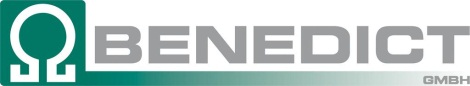 Blatt	 von Blatt	Sheet	1	of Sheet	     Blatt	 von Blatt	Sheet	1	of Sheet	     Blatt	 von Blatt	Sheet	1	of Sheet	     Blatt	 von Blatt	Sheet	1	of Sheet	     Blatt	 von Blatt	Sheet	1	of Sheet	     Blatt	 von Blatt	Sheet	1	of Sheet	     Blatt	 von Blatt	Sheet	1	of Sheet	     Blatt	 von Blatt	Sheet	1	of Sheet	     Blatt	 von Blatt	Sheet	1	of Sheet	     Blatt	 von Blatt	Sheet	1	of Sheet	     Blatt	 von Blatt	Sheet	1	of Sheet	     Blatt	 von Blatt	Sheet	1	of Sheet	     Blatt	 von Blatt	Sheet	1	of Sheet	     Blatt	 von Blatt	Sheet	1	of Sheet	     Blatt	 von Blatt	Sheet	1	of Sheet	     Blatt	 von Blatt	Sheet	1	of Sheet	     Blatt	 von Blatt	Sheet	1	of Sheet	     Blatt	 von Blatt	Sheet	1	of Sheet	     Lieblgasse 7 1220 Wien; AUT+43 1 / 251510Benedict-Empfänger / RecipientAbteilung / Depart.:	Quality DepartmentName:	     Lieblgasse 7 1220 Wien; AUT+43 1 / 251510Benedict-Empfänger / RecipientAbteilung / Depart.:	Quality DepartmentName:	     Lieblgasse 7 1220 Wien; AUT+43 1 / 251510Benedict-Empfänger / RecipientAbteilung / Depart.:	Quality DepartmentName:	     Lieblgasse 7 1220 Wien; AUT+43 1 / 251510Benedict-Empfänger / RecipientAbteilung / Depart.:	Quality DepartmentName:	     Lieblgasse 7 1220 Wien; AUT+43 1 / 251510Benedict-Empfänger / RecipientAbteilung / Depart.:	Quality DepartmentName:	     Lieblgasse 7 1220 Wien; AUT+43 1 / 251510Benedict-Empfänger / RecipientAbteilung / Depart.:	Quality DepartmentName:	     Lieblgasse 7 1220 Wien; AUT+43 1 / 251510Benedict-Empfänger / RecipientAbteilung / Depart.:	Quality DepartmentName:	     Lieblgasse 7 1220 Wien; AUT+43 1 / 251510Benedict-Empfänger / RecipientAbteilung / Depart.:	Quality DepartmentName:	     Erstmusterprüfbericht DeckblattInitial Sample Inspection Report Summary Sheet Bericht Produktionsprozess und ProduktfreigabeProduction Process and Product ApprovalErstmusterprüfbericht DeckblattInitial Sample Inspection Report Summary Sheet Bericht Produktionsprozess und ProduktfreigabeProduction Process and Product ApprovalErstmusterprüfbericht DeckblattInitial Sample Inspection Report Summary Sheet Bericht Produktionsprozess und ProduktfreigabeProduction Process and Product ApprovalErstmusterprüfbericht DeckblattInitial Sample Inspection Report Summary Sheet Bericht Produktionsprozess und ProduktfreigabeProduction Process and Product ApprovalErstmusterprüfbericht DeckblattInitial Sample Inspection Report Summary Sheet Bericht Produktionsprozess und ProduktfreigabeProduction Process and Product ApprovalErstmusterprüfbericht DeckblattInitial Sample Inspection Report Summary Sheet Bericht Produktionsprozess und ProduktfreigabeProduction Process and Product ApprovalErstmusterprüfbericht DeckblattInitial Sample Inspection Report Summary Sheet Bericht Produktionsprozess und ProduktfreigabeProduction Process and Product ApprovalErstmusterprüfbericht DeckblattInitial Sample Inspection Report Summary Sheet Bericht Produktionsprozess und ProduktfreigabeProduction Process and Product ApprovalErstmusterprüfbericht DeckblattInitial Sample Inspection Report Summary Sheet Bericht Produktionsprozess und ProduktfreigabeProduction Process and Product ApprovalErstmusterprüfbericht DeckblattInitial Sample Inspection Report Summary Sheet Bericht Produktionsprozess und ProduktfreigabeProduction Process and Product ApprovalErstmusterprüfbericht DeckblattInitial Sample Inspection Report Summary Sheet Bericht Produktionsprozess und ProduktfreigabeProduction Process and Product ApprovalErstmusterprüfbericht DeckblattInitial Sample Inspection Report Summary Sheet Bericht Produktionsprozess und ProduktfreigabeProduction Process and Product ApprovalErstmusterprüfbericht DeckblattInitial Sample Inspection Report Summary Sheet Bericht Produktionsprozess und ProduktfreigabeProduction Process and Product ApprovalErstmusterprüfbericht DeckblattInitial Sample Inspection Report Summary Sheet Bericht Produktionsprozess und ProduktfreigabeProduction Process and Product ApprovalErstmusterprüfbericht DeckblattInitial Sample Inspection Report Summary Sheet Bericht Produktionsprozess und ProduktfreigabeProduction Process and Product ApprovalErstmusterprüfbericht DeckblattInitial Sample Inspection Report Summary Sheet Bericht Produktionsprozess und ProduktfreigabeProduction Process and Product ApprovalErstmusterprüfbericht DeckblattInitial Sample Inspection Report Summary Sheet Bericht Produktionsprozess und ProduktfreigabeProduction Process and Product ApprovalErstmusterprüfbericht DeckblattInitial Sample Inspection Report Summary Sheet Bericht Produktionsprozess und ProduktfreigabeProduction Process and Product ApprovalErstmusterprüfbericht DeckblattInitial Sample Inspection Report Summary Sheet Bericht Produktionsprozess und ProduktfreigabeProduction Process and Product ApprovalErstmusterprüfbericht DeckblattInitial Sample Inspection Report Summary Sheet Bericht Produktionsprozess und ProduktfreigabeProduction Process and Product ApprovalErstmusterprüfbericht DeckblattInitial Sample Inspection Report Summary Sheet Bericht Produktionsprozess und ProduktfreigabeProduction Process and Product ApprovalErstmusterprüfbericht DeckblattInitial Sample Inspection Report Summary Sheet Bericht Produktionsprozess und ProduktfreigabeProduction Process and Product ApprovalErstmusterprüfbericht DeckblattInitial Sample Inspection Report Summary Sheet Bericht Produktionsprozess und ProduktfreigabeProduction Process and Product ApprovalErstmusterprüfbericht DeckblattInitial Sample Inspection Report Summary Sheet Bericht Produktionsprozess und ProduktfreigabeProduction Process and Product ApprovalErstmusterprüfbericht DeckblattInitial Sample Inspection Report Summary Sheet Bericht Produktionsprozess und ProduktfreigabeProduction Process and Product ApprovalErstmusterprüfbericht DeckblattInitial Sample Inspection Report Summary Sheet Bericht Produktionsprozess und ProduktfreigabeProduction Process and Product ApprovalErstmusterprüfbericht DeckblattInitial Sample Inspection Report Summary Sheet Bericht Produktionsprozess und ProduktfreigabeProduction Process and Product ApprovalLieblgasse 7 1220 Wien; AUT+43 1 / 251510Benedict-Empfänger / RecipientAbteilung / Depart.:	Quality DepartmentName:	     Lieblgasse 7 1220 Wien; AUT+43 1 / 251510Benedict-Empfänger / RecipientAbteilung / Depart.:	Quality DepartmentName:	     Lieblgasse 7 1220 Wien; AUT+43 1 / 251510Benedict-Empfänger / RecipientAbteilung / Depart.:	Quality DepartmentName:	     Lieblgasse 7 1220 Wien; AUT+43 1 / 251510Benedict-Empfänger / RecipientAbteilung / Depart.:	Quality DepartmentName:	     Lieblgasse 7 1220 Wien; AUT+43 1 / 251510Benedict-Empfänger / RecipientAbteilung / Depart.:	Quality DepartmentName:	     Lieblgasse 7 1220 Wien; AUT+43 1 / 251510Benedict-Empfänger / RecipientAbteilung / Depart.:	Quality DepartmentName:	     Lieblgasse 7 1220 Wien; AUT+43 1 / 251510Benedict-Empfänger / RecipientAbteilung / Depart.:	Quality DepartmentName:	     Lieblgasse 7 1220 Wien; AUT+43 1 / 251510Benedict-Empfänger / RecipientAbteilung / Depart.:	Quality DepartmentName:	        Bemusterung           Nachbemusterung        Initial Sample               Re-Sampling   Bemusterung           Nachbemusterung        Initial Sample               Re-Sampling   Bemusterung           Nachbemusterung        Initial Sample               Re-Sampling   Bemusterung           Nachbemusterung        Initial Sample               Re-Sampling   Bemusterung           Nachbemusterung        Initial Sample               Re-Sampling   Bemusterung           Nachbemusterung        Initial Sample               Re-Sampling   Bemusterung           Nachbemusterung        Initial Sample               Re-Sampling   Bemusterung           Nachbemusterung        Initial Sample               Re-Sampling   Bemusterung           Nachbemusterung        Initial Sample               Re-Sampling   Bemusterung           Nachbemusterung        Initial Sample               Re-Sampling   Bemusterung           Nachbemusterung        Initial Sample               Re-Sampling   Bemusterung           Nachbemusterung        Initial Sample               Re-Sampling   Bemusterung           Nachbemusterung        Initial Sample               Re-Sampling   Bemusterung           Nachbemusterung        Initial Sample               Re-Sampling   Bemusterung           Nachbemusterung        Initial Sample               Re-Sampling   Bemusterung           Nachbemusterung        Initial Sample               Re-Sampling   Bemusterung           Nachbemusterung        Initial Sample               Re-Sampling   Bemusterung           Nachbemusterung        Initial Sample               Re-Sampling   Bemusterung           Nachbemusterung        Initial Sample               Re-Sampling   Bemusterung           Nachbemusterung        Initial Sample               Re-Sampling   Bemusterung           Nachbemusterung        Initial Sample               Re-Sampling   Bemusterung           Nachbemusterung        Initial Sample               Re-Sampling   Bemusterung           Nachbemusterung        Initial Sample               Re-Sampling   Bemusterung           Nachbemusterung        Initial Sample               Re-Sampling   Bemusterung           Nachbemusterung        Initial Sample               Re-Sampling   Bemusterung           Nachbemusterung        Initial Sample               Re-Sampling   Bemusterung           Nachbemusterung        Initial Sample               Re-SamplingLieblgasse 7 1220 Wien; AUT+43 1 / 251510Benedict-Empfänger / RecipientAbteilung / Depart.:	Quality DepartmentName:	     Lieblgasse 7 1220 Wien; AUT+43 1 / 251510Benedict-Empfänger / RecipientAbteilung / Depart.:	Quality DepartmentName:	     Lieblgasse 7 1220 Wien; AUT+43 1 / 251510Benedict-Empfänger / RecipientAbteilung / Depart.:	Quality DepartmentName:	     Lieblgasse 7 1220 Wien; AUT+43 1 / 251510Benedict-Empfänger / RecipientAbteilung / Depart.:	Quality DepartmentName:	     Lieblgasse 7 1220 Wien; AUT+43 1 / 251510Benedict-Empfänger / RecipientAbteilung / Depart.:	Quality DepartmentName:	     Lieblgasse 7 1220 Wien; AUT+43 1 / 251510Benedict-Empfänger / RecipientAbteilung / Depart.:	Quality DepartmentName:	     Lieblgasse 7 1220 Wien; AUT+43 1 / 251510Benedict-Empfänger / RecipientAbteilung / Depart.:	Quality DepartmentName:	     Lieblgasse 7 1220 Wien; AUT+43 1 / 251510Benedict-Empfänger / RecipientAbteilung / Depart.:	Quality DepartmentName:	     	 Neuteil / New Parts	 Neuteil / New Parts	 Neuteil / New Parts	 Neuteil / New Parts	 Neuteil / New Parts	 Neuteil / New Parts	 Neuteil / New Parts	 Neuteil / New Parts	 Neuteil / New Parts	 Neuteil / New Parts	 Neuteil / New Parts	 Neuteil / New Parts	 Neuteil / New Parts	 Neuteil / New Parts	 Neuteil / New Parts	 Neuteil / New Parts	 Neuteil / New Parts	 Neuteil / New Parts	 Neuteil / New Parts	 Neuteil / New Parts	 Neuteil / New Parts	 Neuteil / New Parts	 Neuteil / New Parts	 Neuteil / New Parts	 Neuteil / New Parts	 Neuteil / New Parts	 Neuteil / New PartsLieblgasse 7 1220 Wien; AUT+43 1 / 251510Benedict-Empfänger / RecipientAbteilung / Depart.:	Quality DepartmentName:	     Lieblgasse 7 1220 Wien; AUT+43 1 / 251510Benedict-Empfänger / RecipientAbteilung / Depart.:	Quality DepartmentName:	     Lieblgasse 7 1220 Wien; AUT+43 1 / 251510Benedict-Empfänger / RecipientAbteilung / Depart.:	Quality DepartmentName:	     Lieblgasse 7 1220 Wien; AUT+43 1 / 251510Benedict-Empfänger / RecipientAbteilung / Depart.:	Quality DepartmentName:	     Lieblgasse 7 1220 Wien; AUT+43 1 / 251510Benedict-Empfänger / RecipientAbteilung / Depart.:	Quality DepartmentName:	     Lieblgasse 7 1220 Wien; AUT+43 1 / 251510Benedict-Empfänger / RecipientAbteilung / Depart.:	Quality DepartmentName:	     Lieblgasse 7 1220 Wien; AUT+43 1 / 251510Benedict-Empfänger / RecipientAbteilung / Depart.:	Quality DepartmentName:	     Lieblgasse 7 1220 Wien; AUT+43 1 / 251510Benedict-Empfänger / RecipientAbteilung / Depart.:	Quality DepartmentName:	     	 Produktänderung / Product modification	 Produktänderung / Product modification	 Produktänderung / Product modification	 Produktänderung / Product modification	 Produktänderung / Product modification	 Produktänderung / Product modification	 Produktänderung / Product modification	 Produktänderung / Product modification	 Produktänderung / Product modification	 Produktänderung / Product modification	 Produktänderung / Product modification	 Produktänderung / Product modification	 Produktänderung / Product modification	 Produktänderung / Product modification	 Produktänderung / Product modification	 Produktänderung / Product modification	 Produktänderung / Product modification	 Produktänderung / Product modification	 Produktänderung / Product modification	 Produktänderung / Product modification	 Produktänderung / Product modification	 Produktänderung / Product modification	 Produktänderung / Product modification	 Produktänderung / Product modification	 Produktänderung / Product modification	 Produktänderung / Product modification	 Produktänderung / Product modificationLieferant / SupplierNummer /  ID: 	     Name/Name:	     Straße / Street	     PLZ / ZIP, Stadt / Town	     Lieferant / SupplierNummer /  ID: 	     Name/Name:	     Straße / Street	     PLZ / ZIP, Stadt / Town	     Lieferant / SupplierNummer /  ID: 	     Name/Name:	     Straße / Street	     PLZ / ZIP, Stadt / Town	     Lieferant / SupplierNummer /  ID: 	     Name/Name:	     Straße / Street	     PLZ / ZIP, Stadt / Town	     Lieferant / SupplierNummer /  ID: 	     Name/Name:	     Straße / Street	     PLZ / ZIP, Stadt / Town	     Lieferant / SupplierNummer /  ID: 	     Name/Name:	     Straße / Street	     PLZ / ZIP, Stadt / Town	     Lieferant / SupplierNummer /  ID: 	     Name/Name:	     Straße / Street	     PLZ / ZIP, Stadt / Town	     Lieferant / SupplierNummer /  ID: 	     Name/Name:	     Straße / Street	     PLZ / ZIP, Stadt / Town	     	 Änderung am Produktionsprozess                    changed production process	 Änderung am Produktionsprozess                    changed production process	 Änderung am Produktionsprozess                    changed production process	 Änderung am Produktionsprozess                    changed production process	 Änderung am Produktionsprozess                    changed production process	 Änderung am Produktionsprozess                    changed production process	 Änderung am Produktionsprozess                    changed production process	 Änderung am Produktionsprozess                    changed production process	 Änderung am Produktionsprozess                    changed production process	 Änderung am Produktionsprozess                    changed production process	 Änderung am Produktionsprozess                    changed production process	 Änderung am Produktionsprozess                    changed production process	 Änderung am Produktionsprozess                    changed production process	 Änderung am Produktionsprozess                    changed production process	 Änderung am Produktionsprozess                    changed production process	 Änderung am Produktionsprozess                    changed production process	 Änderung am Produktionsprozess                    changed production process	 Änderung am Produktionsprozess                    changed production process	 Änderung am Produktionsprozess                    changed production process	 Änderung am Produktionsprozess                    changed production process	 Änderung am Produktionsprozess                    changed production process	 Änderung am Produktionsprozess                    changed production process	 Änderung am Produktionsprozess                    changed production process	 Änderung am Produktionsprozess                    changed production process	 Änderung am Produktionsprozess                    changed production process	 Änderung am Produktionsprozess                    changed production process	 Änderung am Produktionsprozess                    changed production processLieferant / SupplierNummer /  ID: 	     Name/Name:	     Straße / Street	     PLZ / ZIP, Stadt / Town	     Lieferant / SupplierNummer /  ID: 	     Name/Name:	     Straße / Street	     PLZ / ZIP, Stadt / Town	     Lieferant / SupplierNummer /  ID: 	     Name/Name:	     Straße / Street	     PLZ / ZIP, Stadt / Town	     Lieferant / SupplierNummer /  ID: 	     Name/Name:	     Straße / Street	     PLZ / ZIP, Stadt / Town	     Lieferant / SupplierNummer /  ID: 	     Name/Name:	     Straße / Street	     PLZ / ZIP, Stadt / Town	     Lieferant / SupplierNummer /  ID: 	     Name/Name:	     Straße / Street	     PLZ / ZIP, Stadt / Town	     Lieferant / SupplierNummer /  ID: 	     Name/Name:	     Straße / Street	     PLZ / ZIP, Stadt / Town	     Lieferant / SupplierNummer /  ID: 	     Name/Name:	     Straße / Street	     PLZ / ZIP, Stadt / Town	     	 Werkzeugänderung / -korrektur                    tool change / correction	 Werkzeugänderung / -korrektur                    tool change / correction	 Werkzeugänderung / -korrektur                    tool change / correction	 Werkzeugänderung / -korrektur                    tool change / correction	 Werkzeugänderung / -korrektur                    tool change / correction	 Werkzeugänderung / -korrektur                    tool change / correction	 Werkzeugänderung / -korrektur                    tool change / correction	 Werkzeugänderung / -korrektur                    tool change / correction	 Werkzeugänderung / -korrektur                    tool change / correction	 Werkzeugänderung / -korrektur                    tool change / correction	 Werkzeugänderung / -korrektur                    tool change / correction	 Werkzeugänderung / -korrektur                    tool change / correction	 Werkzeugänderung / -korrektur                    tool change / correction	 Werkzeugänderung / -korrektur                    tool change / correction	 Werkzeugänderung / -korrektur                    tool change / correction	 Werkzeugänderung / -korrektur                    tool change / correction	 Werkzeugänderung / -korrektur                    tool change / correction	 Werkzeugänderung / -korrektur                    tool change / correction	 Werkzeugänderung / -korrektur                    tool change / correction	 Werkzeugänderung / -korrektur                    tool change / correction	 Werkzeugänderung / -korrektur                    tool change / correction	 Werkzeugänderung / -korrektur                    tool change / correction	 Werkzeugänderung / -korrektur                    tool change / correction	 Werkzeugänderung / -korrektur                    tool change / correction	 Werkzeugänderung / -korrektur                    tool change / correction	 Werkzeugänderung / -korrektur                    tool change / correction	 Werkzeugänderung / -korrektur                    tool change / correctionLieferant / SupplierNummer /  ID: 	     Name/Name:	     Straße / Street	     PLZ / ZIP, Stadt / Town	     Lieferant / SupplierNummer /  ID: 	     Name/Name:	     Straße / Street	     PLZ / ZIP, Stadt / Town	     Lieferant / SupplierNummer /  ID: 	     Name/Name:	     Straße / Street	     PLZ / ZIP, Stadt / Town	     Lieferant / SupplierNummer /  ID: 	     Name/Name:	     Straße / Street	     PLZ / ZIP, Stadt / Town	     Lieferant / SupplierNummer /  ID: 	     Name/Name:	     Straße / Street	     PLZ / ZIP, Stadt / Town	     Lieferant / SupplierNummer /  ID: 	     Name/Name:	     Straße / Street	     PLZ / ZIP, Stadt / Town	     Lieferant / SupplierNummer /  ID: 	     Name/Name:	     Straße / Street	     PLZ / ZIP, Stadt / Town	     Lieferant / SupplierNummer /  ID: 	     Name/Name:	     Straße / Street	     PLZ / ZIP, Stadt / Town	     	 Änderung von Zukaufteilen                   Material Source Change	 Änderung von Zukaufteilen                   Material Source Change	 Änderung von Zukaufteilen                   Material Source Change	 Änderung von Zukaufteilen                   Material Source Change	 Änderung von Zukaufteilen                   Material Source Change	 Änderung von Zukaufteilen                   Material Source Change	 Änderung von Zukaufteilen                   Material Source Change	 Änderung von Zukaufteilen                   Material Source Change	 Änderung von Zukaufteilen                   Material Source Change	 Änderung von Zukaufteilen                   Material Source Change	 Änderung von Zukaufteilen                   Material Source Change	 Änderung von Zukaufteilen                   Material Source Change	 Änderung von Zukaufteilen                   Material Source Change	 Änderung von Zukaufteilen                   Material Source Change	 Änderung von Zukaufteilen                   Material Source Change	 Änderung von Zukaufteilen                   Material Source Change	 Änderung von Zukaufteilen                   Material Source Change	 Änderung von Zukaufteilen                   Material Source Change	 Änderung von Zukaufteilen                   Material Source Change	 Änderung von Zukaufteilen                   Material Source Change	 Änderung von Zukaufteilen                   Material Source Change	 Änderung von Zukaufteilen                   Material Source Change	 Änderung von Zukaufteilen                   Material Source Change	 Änderung von Zukaufteilen                   Material Source Change	 Änderung von Zukaufteilen                   Material Source Change	 Änderung von Zukaufteilen                   Material Source Change	 Änderung von Zukaufteilen                   Material Source ChangeLieferant / SupplierNummer /  ID: 	     Name/Name:	     Straße / Street	     PLZ / ZIP, Stadt / Town	     Lieferant / SupplierNummer /  ID: 	     Name/Name:	     Straße / Street	     PLZ / ZIP, Stadt / Town	     Lieferant / SupplierNummer /  ID: 	     Name/Name:	     Straße / Street	     PLZ / ZIP, Stadt / Town	     Lieferant / SupplierNummer /  ID: 	     Name/Name:	     Straße / Street	     PLZ / ZIP, Stadt / Town	     Lieferant / SupplierNummer /  ID: 	     Name/Name:	     Straße / Street	     PLZ / ZIP, Stadt / Town	     Lieferant / SupplierNummer /  ID: 	     Name/Name:	     Straße / Street	     PLZ / ZIP, Stadt / Town	     Lieferant / SupplierNummer /  ID: 	     Name/Name:	     Straße / Street	     PLZ / ZIP, Stadt / Town	     Lieferant / SupplierNummer /  ID: 	     Name/Name:	     Straße / Street	     PLZ / ZIP, Stadt / Town	     	 Aussetzen der Fertigung >1 Jahr                   extended interruption production > 1 year	 Aussetzen der Fertigung >1 Jahr                   extended interruption production > 1 year	 Aussetzen der Fertigung >1 Jahr                   extended interruption production > 1 year	 Aussetzen der Fertigung >1 Jahr                   extended interruption production > 1 year	 Aussetzen der Fertigung >1 Jahr                   extended interruption production > 1 year	 Aussetzen der Fertigung >1 Jahr                   extended interruption production > 1 year	 Aussetzen der Fertigung >1 Jahr                   extended interruption production > 1 year	 Aussetzen der Fertigung >1 Jahr                   extended interruption production > 1 year	 Aussetzen der Fertigung >1 Jahr                   extended interruption production > 1 year	 Aussetzen der Fertigung >1 Jahr                   extended interruption production > 1 year	 Aussetzen der Fertigung >1 Jahr                   extended interruption production > 1 year	 Aussetzen der Fertigung >1 Jahr                   extended interruption production > 1 year	 Aussetzen der Fertigung >1 Jahr                   extended interruption production > 1 year	 Aussetzen der Fertigung >1 Jahr                   extended interruption production > 1 year	 Aussetzen der Fertigung >1 Jahr                   extended interruption production > 1 year	 Aussetzen der Fertigung >1 Jahr                   extended interruption production > 1 year	 Aussetzen der Fertigung >1 Jahr                   extended interruption production > 1 year	 Aussetzen der Fertigung >1 Jahr                   extended interruption production > 1 year	 Aussetzen der Fertigung >1 Jahr                   extended interruption production > 1 year	 Aussetzen der Fertigung >1 Jahr                   extended interruption production > 1 year	 Aussetzen der Fertigung >1 Jahr                   extended interruption production > 1 year	 Aussetzen der Fertigung >1 Jahr                   extended interruption production > 1 year	 Aussetzen der Fertigung >1 Jahr                   extended interruption production > 1 year	 Aussetzen der Fertigung >1 Jahr                   extended interruption production > 1 year	 Aussetzen der Fertigung >1 Jahr                   extended interruption production > 1 year	 Aussetzen der Fertigung >1 Jahr                   extended interruption production > 1 year	 Aussetzen der Fertigung >1 Jahr                   extended interruption production > 1 yearLieferant / SupplierNummer /  ID: 	     Name/Name:	     Straße / Street	     PLZ / ZIP, Stadt / Town	     Lieferant / SupplierNummer /  ID: 	     Name/Name:	     Straße / Street	     PLZ / ZIP, Stadt / Town	     Lieferant / SupplierNummer /  ID: 	     Name/Name:	     Straße / Street	     PLZ / ZIP, Stadt / Town	     Lieferant / SupplierNummer /  ID: 	     Name/Name:	     Straße / Street	     PLZ / ZIP, Stadt / Town	     Lieferant / SupplierNummer /  ID: 	     Name/Name:	     Straße / Street	     PLZ / ZIP, Stadt / Town	     Lieferant / SupplierNummer /  ID: 	     Name/Name:	     Straße / Street	     PLZ / ZIP, Stadt / Town	     Lieferant / SupplierNummer /  ID: 	     Name/Name:	     Straße / Street	     PLZ / ZIP, Stadt / Town	     Lieferant / SupplierNummer /  ID: 	     Name/Name:	     Straße / Street	     PLZ / ZIP, Stadt / Town	      Bericht sonstige Muster / Report covering other Samples Bericht sonstige Muster / Report covering other Samples Bericht sonstige Muster / Report covering other Samples Bericht sonstige Muster / Report covering other Samples Bericht sonstige Muster / Report covering other Samples Bericht sonstige Muster / Report covering other Samples Bericht sonstige Muster / Report covering other Samples Bericht sonstige Muster / Report covering other Samples Bericht sonstige Muster / Report covering other Samples Bericht sonstige Muster / Report covering other Samples Bericht sonstige Muster / Report covering other Samples Bericht sonstige Muster / Report covering other Samples Bericht sonstige Muster / Report covering other Samples Bericht sonstige Muster / Report covering other Samples Bericht sonstige Muster / Report covering other Samples Bericht sonstige Muster / Report covering other Samples Bericht sonstige Muster / Report covering other Samples Bericht sonstige Muster / Report covering other Samples Bericht sonstige Muster / Report covering other Samples Bericht sonstige Muster / Report covering other Samples Bericht sonstige Muster / Report covering other Samples Bericht sonstige Muster / Report covering other Samples Bericht sonstige Muster / Report covering other Samples Bericht sonstige Muster / Report covering other Samples Bericht sonstige Muster / Report covering other Samples Bericht sonstige Muster / Report covering other Samples Bericht sonstige Muster / Report covering other SamplesLIEFERANT / SUPPLIERLIEFERANT / SUPPLIERLIEFERANT / SUPPLIERLIEFERANT / SUPPLIERLIEFERANT / SUPPLIERLIEFERANT / SUPPLIERLIEFERANT / SUPPLIERLIEFERANT / SUPPLIERABNEHMER (Besteller) / BUYER (Customer)ABNEHMER (Besteller) / BUYER (Customer)ABNEHMER (Besteller) / BUYER (Customer)ABNEHMER (Besteller) / BUYER (Customer)ABNEHMER (Besteller) / BUYER (Customer)ABNEHMER (Besteller) / BUYER (Customer)ABNEHMER (Besteller) / BUYER (Customer)ABNEHMER (Besteller) / BUYER (Customer)ABNEHMER (Besteller) / BUYER (Customer)ABNEHMER (Besteller) / BUYER (Customer)ABNEHMER (Besteller) / BUYER (Customer)ABNEHMER (Besteller) / BUYER (Customer)ABNEHMER (Besteller) / BUYER (Customer)ABNEHMER (Besteller) / BUYER (Customer)ABNEHMER (Besteller) / BUYER (Customer)ABNEHMER (Besteller) / BUYER (Customer)ABNEHMER (Besteller) / BUYER (Customer)ABNEHMER (Besteller) / BUYER (Customer)ABNEHMER (Besteller) / BUYER (Customer)ABNEHMER (Besteller) / BUYER (Customer)ABNEHMER (Besteller) / BUYER (Customer)ABNEHMER (Besteller) / BUYER (Customer)ABNEHMER (Besteller) / BUYER (Customer)ABNEHMER (Besteller) / BUYER (Customer)ABNEHMER (Besteller) / BUYER (Customer)ABNEHMER (Besteller) / BUYER (Customer)ABNEHMER (Besteller) / BUYER (Customer)Bericht Nr./Report No.:Bericht Nr./Report No.:Bericht Nr./Report No.:Teile-Nr. / part No:Teile-Nr. / part No:Teile-Nr. / part No:Teile-Nr. / part No:Bezeichn/designation:Bericht Nr./Report No.:Bericht Nr./Report No.:Bericht Nr./Report No.:Bericht Nr./Report No.:Bericht Nr./Report No.:Bericht Nr./Report No.:Teile-Nr. / part No:  Teile-Nr. / part No:  Teile-Nr. / part No:  Teile-Nr. / part No:  Teile-Nr. / part No:  Teile-Nr. / part No:  Teile-Nr. / part No:  Teile-Nr. / part No:  Bezeichn/ designation:Bezeichn/ designation:Bezeichn/ designation:Bezeichn/ designation:Bezeichn/ designation:Bezeichn/ designation:Bezeichn/ designation:Bezeichn/ designation:Bezeichn/ designation:Bezeichn/ designation:Bezeichn/ designation:Bezeichn/ designation:Bezeichn/ designation:AusstellungsdatumDate issued       AusstellungsdatumDate issued       AusstellungsdatumDate issued       Zeichnugns Nr./Drawing No.Zeichnugns Nr./Drawing No.Zeichnugns Nr./Drawing No.Zeichnugns Nr./Drawing No.IndexReference:     AusstellungsdatumDate issued       AusstellungsdatumDate issued       AusstellungsdatumDate issued       AusstellungsdatumDate issued       AusstellungsdatumDate issued       AusstellungsdatumDate issued       Zeichnugns Nr./Drawing No.Zeichnugns Nr./Drawing No.Zeichnugns Nr./Drawing No.Zeichnugns Nr./Drawing No.Zeichnugns Nr./Drawing No.Zeichnugns Nr./Drawing No.Zeichnugns Nr./Drawing No.Zeichnugns Nr./Drawing No.IndexReference:     IndexReference:     IndexReference:     IndexReference:     IndexReference:     IndexReference:     IndexReference:     IndexReference:     IndexReference:     IndexReference:     IndexReference:     IndexReference:     IndexReference:     Werkzeug Nr.Tool No.       Werkzeug Nr.Tool No.       Werkzeug Nr.Tool No.       Anzahl NesterNo. of cavities     Anzahl NesterNo. of cavities     Anzahl NesterNo. of cavities     Anzahl NesterNo. of cavities     Anzahl der MusterQuantity of samplesWareneingangs-Nr. /- datumGoods Inwards No. / dateWareneingangs-Nr. /- datumGoods Inwards No. / dateWareneingangs-Nr. /- datumGoods Inwards No. / dateWareneingangs-Nr. /- datumGoods Inwards No. / dateWareneingangs-Nr. /- datumGoods Inwards No. / dateWareneingangs-Nr. /- datumGoods Inwards No. / dateWareneingangs-Nr. /- datumGoods Inwards No. / dateWareneingangs-Nr. /- datumGoods Inwards No. / dateWareneingangs-Nr. /- datumGoods Inwards No. / dateWareneingangs-Nr. /- datumGoods Inwards No. / dateWareneingangs-Nr. /- datumGoods Inwards No. / dateWareneingangs-Nr. /- datumGoods Inwards No. / dateWareneingangs-Nr. /- datumGoods Inwards No. / dateWareneingangs-Nr. /- datumGoods Inwards No. / dateBemerkung / RemarksBemerkung / RemarksBemerkung / RemarksBemerkung / RemarksBemerkung / RemarksBemerkung / RemarksBemerkung / RemarksBemerkung / RemarksBemerkung / RemarksBemerkung / RemarksBemerkung / RemarksBemerkung / RemarksBemerkung / RemarksAnhänge / AttachmentsAnhänge / AttachmentsAnhänge / AttachmentsAnhänge / AttachmentsAnhänge / AttachmentsAnhänge / AttachmentsAnhänge / AttachmentsAnhänge / AttachmentsAnhänge / AttachmentsAnhänge / AttachmentsAnhänge / AttachmentsAnhänge / AttachmentsAnhänge / AttachmentsAnhänge / AttachmentsAnhänge / AttachmentsAnhänge / AttachmentsAnhänge / AttachmentsAnhänge / AttachmentsAnhänge / AttachmentsAnhänge / AttachmentsAnhänge / AttachmentsAnhänge / AttachmentsAnhänge / AttachmentsAnhänge / AttachmentsAnhänge / AttachmentsAnhänge / AttachmentsAnhänge / AttachmentsAnhänge / AttachmentsAnhänge / AttachmentsAnhänge / AttachmentsAnhänge / AttachmentsAnhänge / AttachmentsAnhänge / AttachmentsAnhänge / AttachmentsAnhänge / Attachments1) Zeichung / Drawing 1) Zeichung / Drawing 1) Zeichung / Drawing 1) Zeichung / Drawing 1) Zeichung / Drawing 1) Zeichung / Drawing 2) Messbericht / Dimension Report2) Messbericht / Dimension Report2) Messbericht / Dimension Report2) Messbericht / Dimension Report2) Messbericht / Dimension Report2) Messbericht / Dimension Report2) Messbericht / Dimension Report2) Messbericht / Dimension Report2) Messbericht / Dimension Report2) Messbericht / Dimension Report2) Messbericht / Dimension Report2) Messbericht / Dimension Report2) Messbericht / Dimension Report2) Messbericht / Dimension Report2) Messbericht / Dimension Report2) Messbericht / Dimension Report2) Messbericht / Dimension Report2) Messbericht / Dimension Report2) Messbericht / Dimension Report2) Messbericht / Dimension Report2) Messbericht / Dimension Report2) Messbericht / Dimension Report2) Messbericht / Dimension Report3) Werkstoffbericht / Material Report3) Werkstoffbericht / Material Report3) Werkstoffbericht / Material Report3) Werkstoffbericht / Material Report3) Werkstoffbericht / Material Report3) Werkstoffbericht / Material Report4) Funktionsbericht / Function Report4) Funktionsbericht / Function Report4) Funktionsbericht / Function Report4) Funktionsbericht / Function Report4) Funktionsbericht / Function Report4) Funktionsbericht / Function Report4) Funktionsbericht / Function Report4) Funktionsbericht / Function Report4) Funktionsbericht / Function Report4) Funktionsbericht / Function Report4) Funktionsbericht / Function Report4) Funktionsbericht / Function Report4) Funktionsbericht / Function Report4) Funktionsbericht / Function Report4) Funktionsbericht / Function Report4) Funktionsbericht / Function Report4) Funktionsbericht / Function Report4) Funktionsbericht / Function Report4) Funktionsbericht / Function Report4) Funktionsbericht / Function Report4) Funktionsbericht / Function Report4) Funktionsbericht / Function Report4) Funktionsbericht / Function Report5) Aussehensprüfung / Appearance Report5) Aussehensprüfung / Appearance Report5) Aussehensprüfung / Appearance Report5) Aussehensprüfung / Appearance Report5) Aussehensprüfung / Appearance Report5) Aussehensprüfung / Appearance Report6) Prozessfähigkeitsnachweiß (cp/cpk) / Process Capability for PM6) Prozessfähigkeitsnachweiß (cp/cpk) / Process Capability for PM6) Prozessfähigkeitsnachweiß (cp/cpk) / Process Capability for PM6) Prozessfähigkeitsnachweiß (cp/cpk) / Process Capability for PM6) Prozessfähigkeitsnachweiß (cp/cpk) / Process Capability for PM6) Prozessfähigkeitsnachweiß (cp/cpk) / Process Capability for PM6) Prozessfähigkeitsnachweiß (cp/cpk) / Process Capability for PM6) Prozessfähigkeitsnachweiß (cp/cpk) / Process Capability for PM6) Prozessfähigkeitsnachweiß (cp/cpk) / Process Capability for PM6) Prozessfähigkeitsnachweiß (cp/cpk) / Process Capability for PM6) Prozessfähigkeitsnachweiß (cp/cpk) / Process Capability for PM6) Prozessfähigkeitsnachweiß (cp/cpk) / Process Capability for PM6) Prozessfähigkeitsnachweiß (cp/cpk) / Process Capability for PM6) Prozessfähigkeitsnachweiß (cp/cpk) / Process Capability for PM6) Prozessfähigkeitsnachweiß (cp/cpk) / Process Capability for PM6) Prozessfähigkeitsnachweiß (cp/cpk) / Process Capability for PM6) Prozessfähigkeitsnachweiß (cp/cpk) / Process Capability for PM6) Prozessfähigkeitsnachweiß (cp/cpk) / Process Capability for PM6) Prozessfähigkeitsnachweiß (cp/cpk) / Process Capability for PM6) Prozessfähigkeitsnachweiß (cp/cpk) / Process Capability for PM6) Prozessfähigkeitsnachweiß (cp/cpk) / Process Capability for PM6) Prozessfähigkeitsnachweiß (cp/cpk) / Process Capability for PM6) Prozessfähigkeitsnachweiß (cp/cpk) / Process Capability for PM7) Produktionslenkungsplan/ Control Plan7) Produktionslenkungsplan/ Control Plan7) Produktionslenkungsplan/ Control Plan7) Produktionslenkungsplan/ Control Plan7) Produktionslenkungsplan/ Control Plan7) Produktionslenkungsplan/ Control Plan8) Sonstiges / Other8) Sonstiges / Other8) Sonstiges / Other8) Sonstiges / Other8) Sonstiges / Other8) Sonstiges / Other8) Sonstiges / Other8) Sonstiges / Other8) Sonstiges / Other8) Sonstiges / Other8) Sonstiges / Other8) Sonstiges / Other8) Sonstiges / Other8) Sonstiges / Other8) Sonstiges / Other8) Sonstiges / Other8) Sonstiges / Other8) Sonstiges / Other8) Sonstiges / Other8) Sonstiges / Other8) Sonstiges / Other8) Sonstiges / Other8) Sonstiges / OtherPrüfungsergebnisse siehe Folgeblätter:Nicht eingehaltene Spezifikationen sind in der Spalte "NC" gekennzeichnet.Prüfungsergebnisse siehe Folgeblätter:Nicht eingehaltene Spezifikationen sind in der Spalte "NC" gekennzeichnet.Prüfungsergebnisse siehe Folgeblätter:Nicht eingehaltene Spezifikationen sind in der Spalte "NC" gekennzeichnet.Prüfungsergebnisse siehe Folgeblätter:Nicht eingehaltene Spezifikationen sind in der Spalte "NC" gekennzeichnet.Prüfungsergebnisse siehe Folgeblätter:Nicht eingehaltene Spezifikationen sind in der Spalte "NC" gekennzeichnet.Prüfungsergebnisse siehe Folgeblätter:Nicht eingehaltene Spezifikationen sind in der Spalte "NC" gekennzeichnet.Prüfungsergebnisse siehe Folgeblätter:Nicht eingehaltene Spezifikationen sind in der Spalte "NC" gekennzeichnet.Prüfungsergebnisse siehe Folgeblätter:Nicht eingehaltene Spezifikationen sind in der Spalte "NC" gekennzeichnet.For inspection results, refer to attached sheets:Non-conforming specifications are indicated in the column "NC".For inspection results, refer to attached sheets:Non-conforming specifications are indicated in the column "NC".For inspection results, refer to attached sheets:Non-conforming specifications are indicated in the column "NC".For inspection results, refer to attached sheets:Non-conforming specifications are indicated in the column "NC".For inspection results, refer to attached sheets:Non-conforming specifications are indicated in the column "NC".For inspection results, refer to attached sheets:Non-conforming specifications are indicated in the column "NC".For inspection results, refer to attached sheets:Non-conforming specifications are indicated in the column "NC".For inspection results, refer to attached sheets:Non-conforming specifications are indicated in the column "NC".For inspection results, refer to attached sheets:Non-conforming specifications are indicated in the column "NC".For inspection results, refer to attached sheets:Non-conforming specifications are indicated in the column "NC".For inspection results, refer to attached sheets:Non-conforming specifications are indicated in the column "NC".For inspection results, refer to attached sheets:Non-conforming specifications are indicated in the column "NC".For inspection results, refer to attached sheets:Non-conforming specifications are indicated in the column "NC".For inspection results, refer to attached sheets:Non-conforming specifications are indicated in the column "NC".For inspection results, refer to attached sheets:Non-conforming specifications are indicated in the column "NC".For inspection results, refer to attached sheets:Non-conforming specifications are indicated in the column "NC".For inspection results, refer to attached sheets:Non-conforming specifications are indicated in the column "NC".For inspection results, refer to attached sheets:Non-conforming specifications are indicated in the column "NC".For inspection results, refer to attached sheets:Non-conforming specifications are indicated in the column "NC".For inspection results, refer to attached sheets:Non-conforming specifications are indicated in the column "NC".For inspection results, refer to attached sheets:Non-conforming specifications are indicated in the column "NC".For inspection results, refer to attached sheets:Non-conforming specifications are indicated in the column "NC".For inspection results, refer to attached sheets:Non-conforming specifications are indicated in the column "NC".For inspection results, refer to attached sheets:Non-conforming specifications are indicated in the column "NC".For inspection results, refer to attached sheets:Non-conforming specifications are indicated in the column "NC".For inspection results, refer to attached sheets:Non-conforming specifications are indicated in the column "NC".For inspection results, refer to attached sheets:Non-conforming specifications are indicated in the column "NC".Deklaration von Inhaltsstoffen / Declaration of substances:Teil enthält keine der ab dem 1.7.2006 durch EU-Richtlinie 2011/65/EU (RoHS2) verbotenen Stoffe / The part contains none of the substances prohibited from 1.7.2006 by EU directive 2011/65/EC (RoHS2) ja / yes	 nein / noREACH Kandidatenliste (SVHC) / REACH candidate list (SVHC):Teil enthält keine SVHC Stoffe in Konzentration > 0,1%The part contains no SVHC substances in a concentration > 0,1%.Verweis / reference: http://echa.europa.eu/chem_data/candidate_list_table_en.asp. ja / yes	 nein / no* --> *Name u. Konzentration des SVHC wird benötigt		*name and concentration of SVHC is requiredWe hereby certifiy,1.	That samples submitted are completely made with regular production resources following regular series production methods.2.	The correct inspections of the samples and their listing in this report (deviations are shown separately).3. That a sample approval does not relieve the supplier of his responsibility to      deliver material according to the applicable drawings and specifications.Deklaration von Inhaltsstoffen / Declaration of substances:Teil enthält keine der ab dem 1.7.2006 durch EU-Richtlinie 2011/65/EU (RoHS2) verbotenen Stoffe / The part contains none of the substances prohibited from 1.7.2006 by EU directive 2011/65/EC (RoHS2) ja / yes	 nein / noREACH Kandidatenliste (SVHC) / REACH candidate list (SVHC):Teil enthält keine SVHC Stoffe in Konzentration > 0,1%The part contains no SVHC substances in a concentration > 0,1%.Verweis / reference: http://echa.europa.eu/chem_data/candidate_list_table_en.asp. ja / yes	 nein / no* --> *Name u. Konzentration des SVHC wird benötigt		*name and concentration of SVHC is requiredWe hereby certifiy,1.	That samples submitted are completely made with regular production resources following regular series production methods.2.	The correct inspections of the samples and their listing in this report (deviations are shown separately).3. That a sample approval does not relieve the supplier of his responsibility to      deliver material according to the applicable drawings and specifications.Deklaration von Inhaltsstoffen / Declaration of substances:Teil enthält keine der ab dem 1.7.2006 durch EU-Richtlinie 2011/65/EU (RoHS2) verbotenen Stoffe / The part contains none of the substances prohibited from 1.7.2006 by EU directive 2011/65/EC (RoHS2) ja / yes	 nein / noREACH Kandidatenliste (SVHC) / REACH candidate list (SVHC):Teil enthält keine SVHC Stoffe in Konzentration > 0,1%The part contains no SVHC substances in a concentration > 0,1%.Verweis / reference: http://echa.europa.eu/chem_data/candidate_list_table_en.asp. ja / yes	 nein / no* --> *Name u. Konzentration des SVHC wird benötigt		*name and concentration of SVHC is requiredWe hereby certifiy,1.	That samples submitted are completely made with regular production resources following regular series production methods.2.	The correct inspections of the samples and their listing in this report (deviations are shown separately).3. That a sample approval does not relieve the supplier of his responsibility to      deliver material according to the applicable drawings and specifications.Deklaration von Inhaltsstoffen / Declaration of substances:Teil enthält keine der ab dem 1.7.2006 durch EU-Richtlinie 2011/65/EU (RoHS2) verbotenen Stoffe / The part contains none of the substances prohibited from 1.7.2006 by EU directive 2011/65/EC (RoHS2) ja / yes	 nein / noREACH Kandidatenliste (SVHC) / REACH candidate list (SVHC):Teil enthält keine SVHC Stoffe in Konzentration > 0,1%The part contains no SVHC substances in a concentration > 0,1%.Verweis / reference: http://echa.europa.eu/chem_data/candidate_list_table_en.asp. ja / yes	 nein / no* --> *Name u. Konzentration des SVHC wird benötigt		*name and concentration of SVHC is requiredWe hereby certifiy,1.	That samples submitted are completely made with regular production resources following regular series production methods.2.	The correct inspections of the samples and their listing in this report (deviations are shown separately).3. That a sample approval does not relieve the supplier of his responsibility to      deliver material according to the applicable drawings and specifications.Deklaration von Inhaltsstoffen / Declaration of substances:Teil enthält keine der ab dem 1.7.2006 durch EU-Richtlinie 2011/65/EU (RoHS2) verbotenen Stoffe / The part contains none of the substances prohibited from 1.7.2006 by EU directive 2011/65/EC (RoHS2) ja / yes	 nein / noREACH Kandidatenliste (SVHC) / REACH candidate list (SVHC):Teil enthält keine SVHC Stoffe in Konzentration > 0,1%The part contains no SVHC substances in a concentration > 0,1%.Verweis / reference: http://echa.europa.eu/chem_data/candidate_list_table_en.asp. ja / yes	 nein / no* --> *Name u. Konzentration des SVHC wird benötigt		*name and concentration of SVHC is requiredWe hereby certifiy,1.	That samples submitted are completely made with regular production resources following regular series production methods.2.	The correct inspections of the samples and their listing in this report (deviations are shown separately).3. That a sample approval does not relieve the supplier of his responsibility to      deliver material according to the applicable drawings and specifications.Deklaration von Inhaltsstoffen / Declaration of substances:Teil enthält keine der ab dem 1.7.2006 durch EU-Richtlinie 2011/65/EU (RoHS2) verbotenen Stoffe / The part contains none of the substances prohibited from 1.7.2006 by EU directive 2011/65/EC (RoHS2) ja / yes	 nein / noREACH Kandidatenliste (SVHC) / REACH candidate list (SVHC):Teil enthält keine SVHC Stoffe in Konzentration > 0,1%The part contains no SVHC substances in a concentration > 0,1%.Verweis / reference: http://echa.europa.eu/chem_data/candidate_list_table_en.asp. ja / yes	 nein / no* --> *Name u. Konzentration des SVHC wird benötigt		*name and concentration of SVHC is requiredWe hereby certifiy,1.	That samples submitted are completely made with regular production resources following regular series production methods.2.	The correct inspections of the samples and their listing in this report (deviations are shown separately).3. That a sample approval does not relieve the supplier of his responsibility to      deliver material according to the applicable drawings and specifications.Deklaration von Inhaltsstoffen / Declaration of substances:Teil enthält keine der ab dem 1.7.2006 durch EU-Richtlinie 2011/65/EU (RoHS2) verbotenen Stoffe / The part contains none of the substances prohibited from 1.7.2006 by EU directive 2011/65/EC (RoHS2) ja / yes	 nein / noREACH Kandidatenliste (SVHC) / REACH candidate list (SVHC):Teil enthält keine SVHC Stoffe in Konzentration > 0,1%The part contains no SVHC substances in a concentration > 0,1%.Verweis / reference: http://echa.europa.eu/chem_data/candidate_list_table_en.asp. ja / yes	 nein / no* --> *Name u. Konzentration des SVHC wird benötigt		*name and concentration of SVHC is requiredWe hereby certifiy,1.	That samples submitted are completely made with regular production resources following regular series production methods.2.	The correct inspections of the samples and their listing in this report (deviations are shown separately).3. That a sample approval does not relieve the supplier of his responsibility to      deliver material according to the applicable drawings and specifications.Deklaration von Inhaltsstoffen / Declaration of substances:Teil enthält keine der ab dem 1.7.2006 durch EU-Richtlinie 2011/65/EU (RoHS2) verbotenen Stoffe / The part contains none of the substances prohibited from 1.7.2006 by EU directive 2011/65/EC (RoHS2) ja / yes	 nein / noREACH Kandidatenliste (SVHC) / REACH candidate list (SVHC):Teil enthält keine SVHC Stoffe in Konzentration > 0,1%The part contains no SVHC substances in a concentration > 0,1%.Verweis / reference: http://echa.europa.eu/chem_data/candidate_list_table_en.asp. ja / yes	 nein / no* --> *Name u. Konzentration des SVHC wird benötigt		*name and concentration of SVHC is requiredWe hereby certifiy,1.	That samples submitted are completely made with regular production resources following regular series production methods.2.	The correct inspections of the samples and their listing in this report (deviations are shown separately).3. That a sample approval does not relieve the supplier of his responsibility to      deliver material according to the applicable drawings and specifications.Entscheidung Kunde / Decision CustomerEntscheidung Kunde / Decision CustomerEntscheidung Kunde / Decision CustomerEntscheidung Kunde / Decision CustomerEntscheidung Kunde / Decision CustomerEntscheidung Kunde / Decision CustomerEntscheidung Kunde / Decision CustomerGesamt OverallGesamt OverallGesamt OverallGesamt Overall     Einzelentscheidungen / single decisions     Einzelentscheidungen / single decisions     Einzelentscheidungen / single decisions     Einzelentscheidungen / single decisions     Einzelentscheidungen / single decisions     Einzelentscheidungen / single decisions     Einzelentscheidungen / single decisions     Einzelentscheidungen / single decisions     Einzelentscheidungen / single decisions     Einzelentscheidungen / single decisions     Einzelentscheidungen / single decisions     Einzelentscheidungen / single decisions     Einzelentscheidungen / single decisions     Einzelentscheidungen / single decisions     Einzelentscheidungen / single decisions     Einzelentscheidungen / single decisionsDeklaration von Inhaltsstoffen / Declaration of substances:Teil enthält keine der ab dem 1.7.2006 durch EU-Richtlinie 2011/65/EU (RoHS2) verbotenen Stoffe / The part contains none of the substances prohibited from 1.7.2006 by EU directive 2011/65/EC (RoHS2) ja / yes	 nein / noREACH Kandidatenliste (SVHC) / REACH candidate list (SVHC):Teil enthält keine SVHC Stoffe in Konzentration > 0,1%The part contains no SVHC substances in a concentration > 0,1%.Verweis / reference: http://echa.europa.eu/chem_data/candidate_list_table_en.asp. ja / yes	 nein / no* --> *Name u. Konzentration des SVHC wird benötigt		*name and concentration of SVHC is requiredWe hereby certifiy,1.	That samples submitted are completely made with regular production resources following regular series production methods.2.	The correct inspections of the samples and their listing in this report (deviations are shown separately).3. That a sample approval does not relieve the supplier of his responsibility to      deliver material according to the applicable drawings and specifications.Deklaration von Inhaltsstoffen / Declaration of substances:Teil enthält keine der ab dem 1.7.2006 durch EU-Richtlinie 2011/65/EU (RoHS2) verbotenen Stoffe / The part contains none of the substances prohibited from 1.7.2006 by EU directive 2011/65/EC (RoHS2) ja / yes	 nein / noREACH Kandidatenliste (SVHC) / REACH candidate list (SVHC):Teil enthält keine SVHC Stoffe in Konzentration > 0,1%The part contains no SVHC substances in a concentration > 0,1%.Verweis / reference: http://echa.europa.eu/chem_data/candidate_list_table_en.asp. ja / yes	 nein / no* --> *Name u. Konzentration des SVHC wird benötigt		*name and concentration of SVHC is requiredWe hereby certifiy,1.	That samples submitted are completely made with regular production resources following regular series production methods.2.	The correct inspections of the samples and their listing in this report (deviations are shown separately).3. That a sample approval does not relieve the supplier of his responsibility to      deliver material according to the applicable drawings and specifications.Deklaration von Inhaltsstoffen / Declaration of substances:Teil enthält keine der ab dem 1.7.2006 durch EU-Richtlinie 2011/65/EU (RoHS2) verbotenen Stoffe / The part contains none of the substances prohibited from 1.7.2006 by EU directive 2011/65/EC (RoHS2) ja / yes	 nein / noREACH Kandidatenliste (SVHC) / REACH candidate list (SVHC):Teil enthält keine SVHC Stoffe in Konzentration > 0,1%The part contains no SVHC substances in a concentration > 0,1%.Verweis / reference: http://echa.europa.eu/chem_data/candidate_list_table_en.asp. ja / yes	 nein / no* --> *Name u. Konzentration des SVHC wird benötigt		*name and concentration of SVHC is requiredWe hereby certifiy,1.	That samples submitted are completely made with regular production resources following regular series production methods.2.	The correct inspections of the samples and their listing in this report (deviations are shown separately).3. That a sample approval does not relieve the supplier of his responsibility to      deliver material according to the applicable drawings and specifications.Deklaration von Inhaltsstoffen / Declaration of substances:Teil enthält keine der ab dem 1.7.2006 durch EU-Richtlinie 2011/65/EU (RoHS2) verbotenen Stoffe / The part contains none of the substances prohibited from 1.7.2006 by EU directive 2011/65/EC (RoHS2) ja / yes	 nein / noREACH Kandidatenliste (SVHC) / REACH candidate list (SVHC):Teil enthält keine SVHC Stoffe in Konzentration > 0,1%The part contains no SVHC substances in a concentration > 0,1%.Verweis / reference: http://echa.europa.eu/chem_data/candidate_list_table_en.asp. ja / yes	 nein / no* --> *Name u. Konzentration des SVHC wird benötigt		*name and concentration of SVHC is requiredWe hereby certifiy,1.	That samples submitted are completely made with regular production resources following regular series production methods.2.	The correct inspections of the samples and their listing in this report (deviations are shown separately).3. That a sample approval does not relieve the supplier of his responsibility to      deliver material according to the applicable drawings and specifications.Deklaration von Inhaltsstoffen / Declaration of substances:Teil enthält keine der ab dem 1.7.2006 durch EU-Richtlinie 2011/65/EU (RoHS2) verbotenen Stoffe / The part contains none of the substances prohibited from 1.7.2006 by EU directive 2011/65/EC (RoHS2) ja / yes	 nein / noREACH Kandidatenliste (SVHC) / REACH candidate list (SVHC):Teil enthält keine SVHC Stoffe in Konzentration > 0,1%The part contains no SVHC substances in a concentration > 0,1%.Verweis / reference: http://echa.europa.eu/chem_data/candidate_list_table_en.asp. ja / yes	 nein / no* --> *Name u. Konzentration des SVHC wird benötigt		*name and concentration of SVHC is requiredWe hereby certifiy,1.	That samples submitted are completely made with regular production resources following regular series production methods.2.	The correct inspections of the samples and their listing in this report (deviations are shown separately).3. That a sample approval does not relieve the supplier of his responsibility to      deliver material according to the applicable drawings and specifications.Deklaration von Inhaltsstoffen / Declaration of substances:Teil enthält keine der ab dem 1.7.2006 durch EU-Richtlinie 2011/65/EU (RoHS2) verbotenen Stoffe / The part contains none of the substances prohibited from 1.7.2006 by EU directive 2011/65/EC (RoHS2) ja / yes	 nein / noREACH Kandidatenliste (SVHC) / REACH candidate list (SVHC):Teil enthält keine SVHC Stoffe in Konzentration > 0,1%The part contains no SVHC substances in a concentration > 0,1%.Verweis / reference: http://echa.europa.eu/chem_data/candidate_list_table_en.asp. ja / yes	 nein / no* --> *Name u. Konzentration des SVHC wird benötigt		*name and concentration of SVHC is requiredWe hereby certifiy,1.	That samples submitted are completely made with regular production resources following regular series production methods.2.	The correct inspections of the samples and their listing in this report (deviations are shown separately).3. That a sample approval does not relieve the supplier of his responsibility to      deliver material according to the applicable drawings and specifications.Deklaration von Inhaltsstoffen / Declaration of substances:Teil enthält keine der ab dem 1.7.2006 durch EU-Richtlinie 2011/65/EU (RoHS2) verbotenen Stoffe / The part contains none of the substances prohibited from 1.7.2006 by EU directive 2011/65/EC (RoHS2) ja / yes	 nein / noREACH Kandidatenliste (SVHC) / REACH candidate list (SVHC):Teil enthält keine SVHC Stoffe in Konzentration > 0,1%The part contains no SVHC substances in a concentration > 0,1%.Verweis / reference: http://echa.europa.eu/chem_data/candidate_list_table_en.asp. ja / yes	 nein / no* --> *Name u. Konzentration des SVHC wird benötigt		*name and concentration of SVHC is requiredWe hereby certifiy,1.	That samples submitted are completely made with regular production resources following regular series production methods.2.	The correct inspections of the samples and their listing in this report (deviations are shown separately).3. That a sample approval does not relieve the supplier of his responsibility to      deliver material according to the applicable drawings and specifications.Deklaration von Inhaltsstoffen / Declaration of substances:Teil enthält keine der ab dem 1.7.2006 durch EU-Richtlinie 2011/65/EU (RoHS2) verbotenen Stoffe / The part contains none of the substances prohibited from 1.7.2006 by EU directive 2011/65/EC (RoHS2) ja / yes	 nein / noREACH Kandidatenliste (SVHC) / REACH candidate list (SVHC):Teil enthält keine SVHC Stoffe in Konzentration > 0,1%The part contains no SVHC substances in a concentration > 0,1%.Verweis / reference: http://echa.europa.eu/chem_data/candidate_list_table_en.asp. ja / yes	 nein / no* --> *Name u. Konzentration des SVHC wird benötigt		*name and concentration of SVHC is requiredWe hereby certifiy,1.	That samples submitted are completely made with regular production resources following regular series production methods.2.	The correct inspections of the samples and their listing in this report (deviations are shown separately).3. That a sample approval does not relieve the supplier of his responsibility to      deliver material according to the applicable drawings and specifications.Entscheidung Kunde / Decision CustomerEntscheidung Kunde / Decision CustomerEntscheidung Kunde / Decision CustomerEntscheidung Kunde / Decision CustomerEntscheidung Kunde / Decision CustomerEntscheidung Kunde / Decision CustomerEntscheidung Kunde / Decision CustomerGesamt OverallGesamt OverallGesamt OverallGesamt Overall1223445566677888Deklaration von Inhaltsstoffen / Declaration of substances:Teil enthält keine der ab dem 1.7.2006 durch EU-Richtlinie 2011/65/EU (RoHS2) verbotenen Stoffe / The part contains none of the substances prohibited from 1.7.2006 by EU directive 2011/65/EC (RoHS2) ja / yes	 nein / noREACH Kandidatenliste (SVHC) / REACH candidate list (SVHC):Teil enthält keine SVHC Stoffe in Konzentration > 0,1%The part contains no SVHC substances in a concentration > 0,1%.Verweis / reference: http://echa.europa.eu/chem_data/candidate_list_table_en.asp. ja / yes	 nein / no* --> *Name u. Konzentration des SVHC wird benötigt		*name and concentration of SVHC is requiredWe hereby certifiy,1.	That samples submitted are completely made with regular production resources following regular series production methods.2.	The correct inspections of the samples and their listing in this report (deviations are shown separately).3. That a sample approval does not relieve the supplier of his responsibility to      deliver material according to the applicable drawings and specifications.Deklaration von Inhaltsstoffen / Declaration of substances:Teil enthält keine der ab dem 1.7.2006 durch EU-Richtlinie 2011/65/EU (RoHS2) verbotenen Stoffe / The part contains none of the substances prohibited from 1.7.2006 by EU directive 2011/65/EC (RoHS2) ja / yes	 nein / noREACH Kandidatenliste (SVHC) / REACH candidate list (SVHC):Teil enthält keine SVHC Stoffe in Konzentration > 0,1%The part contains no SVHC substances in a concentration > 0,1%.Verweis / reference: http://echa.europa.eu/chem_data/candidate_list_table_en.asp. ja / yes	 nein / no* --> *Name u. Konzentration des SVHC wird benötigt		*name and concentration of SVHC is requiredWe hereby certifiy,1.	That samples submitted are completely made with regular production resources following regular series production methods.2.	The correct inspections of the samples and their listing in this report (deviations are shown separately).3. That a sample approval does not relieve the supplier of his responsibility to      deliver material according to the applicable drawings and specifications.Deklaration von Inhaltsstoffen / Declaration of substances:Teil enthält keine der ab dem 1.7.2006 durch EU-Richtlinie 2011/65/EU (RoHS2) verbotenen Stoffe / The part contains none of the substances prohibited from 1.7.2006 by EU directive 2011/65/EC (RoHS2) ja / yes	 nein / noREACH Kandidatenliste (SVHC) / REACH candidate list (SVHC):Teil enthält keine SVHC Stoffe in Konzentration > 0,1%The part contains no SVHC substances in a concentration > 0,1%.Verweis / reference: http://echa.europa.eu/chem_data/candidate_list_table_en.asp. ja / yes	 nein / no* --> *Name u. Konzentration des SVHC wird benötigt		*name and concentration of SVHC is requiredWe hereby certifiy,1.	That samples submitted are completely made with regular production resources following regular series production methods.2.	The correct inspections of the samples and their listing in this report (deviations are shown separately).3. That a sample approval does not relieve the supplier of his responsibility to      deliver material according to the applicable drawings and specifications.Deklaration von Inhaltsstoffen / Declaration of substances:Teil enthält keine der ab dem 1.7.2006 durch EU-Richtlinie 2011/65/EU (RoHS2) verbotenen Stoffe / The part contains none of the substances prohibited from 1.7.2006 by EU directive 2011/65/EC (RoHS2) ja / yes	 nein / noREACH Kandidatenliste (SVHC) / REACH candidate list (SVHC):Teil enthält keine SVHC Stoffe in Konzentration > 0,1%The part contains no SVHC substances in a concentration > 0,1%.Verweis / reference: http://echa.europa.eu/chem_data/candidate_list_table_en.asp. ja / yes	 nein / no* --> *Name u. Konzentration des SVHC wird benötigt		*name and concentration of SVHC is requiredWe hereby certifiy,1.	That samples submitted are completely made with regular production resources following regular series production methods.2.	The correct inspections of the samples and their listing in this report (deviations are shown separately).3. That a sample approval does not relieve the supplier of his responsibility to      deliver material according to the applicable drawings and specifications.Deklaration von Inhaltsstoffen / Declaration of substances:Teil enthält keine der ab dem 1.7.2006 durch EU-Richtlinie 2011/65/EU (RoHS2) verbotenen Stoffe / The part contains none of the substances prohibited from 1.7.2006 by EU directive 2011/65/EC (RoHS2) ja / yes	 nein / noREACH Kandidatenliste (SVHC) / REACH candidate list (SVHC):Teil enthält keine SVHC Stoffe in Konzentration > 0,1%The part contains no SVHC substances in a concentration > 0,1%.Verweis / reference: http://echa.europa.eu/chem_data/candidate_list_table_en.asp. ja / yes	 nein / no* --> *Name u. Konzentration des SVHC wird benötigt		*name and concentration of SVHC is requiredWe hereby certifiy,1.	That samples submitted are completely made with regular production resources following regular series production methods.2.	The correct inspections of the samples and their listing in this report (deviations are shown separately).3. That a sample approval does not relieve the supplier of his responsibility to      deliver material according to the applicable drawings and specifications.Deklaration von Inhaltsstoffen / Declaration of substances:Teil enthält keine der ab dem 1.7.2006 durch EU-Richtlinie 2011/65/EU (RoHS2) verbotenen Stoffe / The part contains none of the substances prohibited from 1.7.2006 by EU directive 2011/65/EC (RoHS2) ja / yes	 nein / noREACH Kandidatenliste (SVHC) / REACH candidate list (SVHC):Teil enthält keine SVHC Stoffe in Konzentration > 0,1%The part contains no SVHC substances in a concentration > 0,1%.Verweis / reference: http://echa.europa.eu/chem_data/candidate_list_table_en.asp. ja / yes	 nein / no* --> *Name u. Konzentration des SVHC wird benötigt		*name and concentration of SVHC is requiredWe hereby certifiy,1.	That samples submitted are completely made with regular production resources following regular series production methods.2.	The correct inspections of the samples and their listing in this report (deviations are shown separately).3. That a sample approval does not relieve the supplier of his responsibility to      deliver material according to the applicable drawings and specifications.Deklaration von Inhaltsstoffen / Declaration of substances:Teil enthält keine der ab dem 1.7.2006 durch EU-Richtlinie 2011/65/EU (RoHS2) verbotenen Stoffe / The part contains none of the substances prohibited from 1.7.2006 by EU directive 2011/65/EC (RoHS2) ja / yes	 nein / noREACH Kandidatenliste (SVHC) / REACH candidate list (SVHC):Teil enthält keine SVHC Stoffe in Konzentration > 0,1%The part contains no SVHC substances in a concentration > 0,1%.Verweis / reference: http://echa.europa.eu/chem_data/candidate_list_table_en.asp. ja / yes	 nein / no* --> *Name u. Konzentration des SVHC wird benötigt		*name and concentration of SVHC is requiredWe hereby certifiy,1.	That samples submitted are completely made with regular production resources following regular series production methods.2.	The correct inspections of the samples and their listing in this report (deviations are shown separately).3. That a sample approval does not relieve the supplier of his responsibility to      deliver material according to the applicable drawings and specifications.Deklaration von Inhaltsstoffen / Declaration of substances:Teil enthält keine der ab dem 1.7.2006 durch EU-Richtlinie 2011/65/EU (RoHS2) verbotenen Stoffe / The part contains none of the substances prohibited from 1.7.2006 by EU directive 2011/65/EC (RoHS2) ja / yes	 nein / noREACH Kandidatenliste (SVHC) / REACH candidate list (SVHC):Teil enthält keine SVHC Stoffe in Konzentration > 0,1%The part contains no SVHC substances in a concentration > 0,1%.Verweis / reference: http://echa.europa.eu/chem_data/candidate_list_table_en.asp. ja / yes	 nein / no* --> *Name u. Konzentration des SVHC wird benötigt		*name and concentration of SVHC is requiredWe hereby certifiy,1.	That samples submitted are completely made with regular production resources following regular series production methods.2.	The correct inspections of the samples and their listing in this report (deviations are shown separately).3. That a sample approval does not relieve the supplier of his responsibility to      deliver material according to the applicable drawings and specifications.Frei / approvedFrei / approvedFrei / approvedFrei / approvedFrei / approvedFrei / approvedFrei / approvedDeklaration von Inhaltsstoffen / Declaration of substances:Teil enthält keine der ab dem 1.7.2006 durch EU-Richtlinie 2011/65/EU (RoHS2) verbotenen Stoffe / The part contains none of the substances prohibited from 1.7.2006 by EU directive 2011/65/EC (RoHS2) ja / yes	 nein / noREACH Kandidatenliste (SVHC) / REACH candidate list (SVHC):Teil enthält keine SVHC Stoffe in Konzentration > 0,1%The part contains no SVHC substances in a concentration > 0,1%.Verweis / reference: http://echa.europa.eu/chem_data/candidate_list_table_en.asp. ja / yes	 nein / no* --> *Name u. Konzentration des SVHC wird benötigt		*name and concentration of SVHC is requiredWe hereby certifiy,1.	That samples submitted are completely made with regular production resources following regular series production methods.2.	The correct inspections of the samples and their listing in this report (deviations are shown separately).3. That a sample approval does not relieve the supplier of his responsibility to      deliver material according to the applicable drawings and specifications.Deklaration von Inhaltsstoffen / Declaration of substances:Teil enthält keine der ab dem 1.7.2006 durch EU-Richtlinie 2011/65/EU (RoHS2) verbotenen Stoffe / The part contains none of the substances prohibited from 1.7.2006 by EU directive 2011/65/EC (RoHS2) ja / yes	 nein / noREACH Kandidatenliste (SVHC) / REACH candidate list (SVHC):Teil enthält keine SVHC Stoffe in Konzentration > 0,1%The part contains no SVHC substances in a concentration > 0,1%.Verweis / reference: http://echa.europa.eu/chem_data/candidate_list_table_en.asp. ja / yes	 nein / no* --> *Name u. Konzentration des SVHC wird benötigt		*name and concentration of SVHC is requiredWe hereby certifiy,1.	That samples submitted are completely made with regular production resources following regular series production methods.2.	The correct inspections of the samples and their listing in this report (deviations are shown separately).3. That a sample approval does not relieve the supplier of his responsibility to      deliver material according to the applicable drawings and specifications.Deklaration von Inhaltsstoffen / Declaration of substances:Teil enthält keine der ab dem 1.7.2006 durch EU-Richtlinie 2011/65/EU (RoHS2) verbotenen Stoffe / The part contains none of the substances prohibited from 1.7.2006 by EU directive 2011/65/EC (RoHS2) ja / yes	 nein / noREACH Kandidatenliste (SVHC) / REACH candidate list (SVHC):Teil enthält keine SVHC Stoffe in Konzentration > 0,1%The part contains no SVHC substances in a concentration > 0,1%.Verweis / reference: http://echa.europa.eu/chem_data/candidate_list_table_en.asp. ja / yes	 nein / no* --> *Name u. Konzentration des SVHC wird benötigt		*name and concentration of SVHC is requiredWe hereby certifiy,1.	That samples submitted are completely made with regular production resources following regular series production methods.2.	The correct inspections of the samples and their listing in this report (deviations are shown separately).3. That a sample approval does not relieve the supplier of his responsibility to      deliver material according to the applicable drawings and specifications.Deklaration von Inhaltsstoffen / Declaration of substances:Teil enthält keine der ab dem 1.7.2006 durch EU-Richtlinie 2011/65/EU (RoHS2) verbotenen Stoffe / The part contains none of the substances prohibited from 1.7.2006 by EU directive 2011/65/EC (RoHS2) ja / yes	 nein / noREACH Kandidatenliste (SVHC) / REACH candidate list (SVHC):Teil enthält keine SVHC Stoffe in Konzentration > 0,1%The part contains no SVHC substances in a concentration > 0,1%.Verweis / reference: http://echa.europa.eu/chem_data/candidate_list_table_en.asp. ja / yes	 nein / no* --> *Name u. Konzentration des SVHC wird benötigt		*name and concentration of SVHC is requiredWe hereby certifiy,1.	That samples submitted are completely made with regular production resources following regular series production methods.2.	The correct inspections of the samples and their listing in this report (deviations are shown separately).3. That a sample approval does not relieve the supplier of his responsibility to      deliver material according to the applicable drawings and specifications.Deklaration von Inhaltsstoffen / Declaration of substances:Teil enthält keine der ab dem 1.7.2006 durch EU-Richtlinie 2011/65/EU (RoHS2) verbotenen Stoffe / The part contains none of the substances prohibited from 1.7.2006 by EU directive 2011/65/EC (RoHS2) ja / yes	 nein / noREACH Kandidatenliste (SVHC) / REACH candidate list (SVHC):Teil enthält keine SVHC Stoffe in Konzentration > 0,1%The part contains no SVHC substances in a concentration > 0,1%.Verweis / reference: http://echa.europa.eu/chem_data/candidate_list_table_en.asp. ja / yes	 nein / no* --> *Name u. Konzentration des SVHC wird benötigt		*name and concentration of SVHC is requiredWe hereby certifiy,1.	That samples submitted are completely made with regular production resources following regular series production methods.2.	The correct inspections of the samples and their listing in this report (deviations are shown separately).3. That a sample approval does not relieve the supplier of his responsibility to      deliver material according to the applicable drawings and specifications.Deklaration von Inhaltsstoffen / Declaration of substances:Teil enthält keine der ab dem 1.7.2006 durch EU-Richtlinie 2011/65/EU (RoHS2) verbotenen Stoffe / The part contains none of the substances prohibited from 1.7.2006 by EU directive 2011/65/EC (RoHS2) ja / yes	 nein / noREACH Kandidatenliste (SVHC) / REACH candidate list (SVHC):Teil enthält keine SVHC Stoffe in Konzentration > 0,1%The part contains no SVHC substances in a concentration > 0,1%.Verweis / reference: http://echa.europa.eu/chem_data/candidate_list_table_en.asp. ja / yes	 nein / no* --> *Name u. Konzentration des SVHC wird benötigt		*name and concentration of SVHC is requiredWe hereby certifiy,1.	That samples submitted are completely made with regular production resources following regular series production methods.2.	The correct inspections of the samples and their listing in this report (deviations are shown separately).3. That a sample approval does not relieve the supplier of his responsibility to      deliver material according to the applicable drawings and specifications.Deklaration von Inhaltsstoffen / Declaration of substances:Teil enthält keine der ab dem 1.7.2006 durch EU-Richtlinie 2011/65/EU (RoHS2) verbotenen Stoffe / The part contains none of the substances prohibited from 1.7.2006 by EU directive 2011/65/EC (RoHS2) ja / yes	 nein / noREACH Kandidatenliste (SVHC) / REACH candidate list (SVHC):Teil enthält keine SVHC Stoffe in Konzentration > 0,1%The part contains no SVHC substances in a concentration > 0,1%.Verweis / reference: http://echa.europa.eu/chem_data/candidate_list_table_en.asp. ja / yes	 nein / no* --> *Name u. Konzentration des SVHC wird benötigt		*name and concentration of SVHC is requiredWe hereby certifiy,1.	That samples submitted are completely made with regular production resources following regular series production methods.2.	The correct inspections of the samples and their listing in this report (deviations are shown separately).3. That a sample approval does not relieve the supplier of his responsibility to      deliver material according to the applicable drawings and specifications.Deklaration von Inhaltsstoffen / Declaration of substances:Teil enthält keine der ab dem 1.7.2006 durch EU-Richtlinie 2011/65/EU (RoHS2) verbotenen Stoffe / The part contains none of the substances prohibited from 1.7.2006 by EU directive 2011/65/EC (RoHS2) ja / yes	 nein / noREACH Kandidatenliste (SVHC) / REACH candidate list (SVHC):Teil enthält keine SVHC Stoffe in Konzentration > 0,1%The part contains no SVHC substances in a concentration > 0,1%.Verweis / reference: http://echa.europa.eu/chem_data/candidate_list_table_en.asp. ja / yes	 nein / no* --> *Name u. Konzentration des SVHC wird benötigt		*name and concentration of SVHC is requiredWe hereby certifiy,1.	That samples submitted are completely made with regular production resources following regular series production methods.2.	The correct inspections of the samples and their listing in this report (deviations are shown separately).3. That a sample approval does not relieve the supplier of his responsibility to      deliver material according to the applicable drawings and specifications.Frei Zeichnungsanpassungerforderlich / approved, drawing adaptation necessaryFrei Zeichnungsanpassungerforderlich / approved, drawing adaptation necessaryFrei Zeichnungsanpassungerforderlich / approved, drawing adaptation necessaryFrei Zeichnungsanpassungerforderlich / approved, drawing adaptation necessaryFrei Zeichnungsanpassungerforderlich / approved, drawing adaptation necessaryFrei Zeichnungsanpassungerforderlich / approved, drawing adaptation necessaryFrei Zeichnungsanpassungerforderlich / approved, drawing adaptation necessaryDeklaration von Inhaltsstoffen / Declaration of substances:Teil enthält keine der ab dem 1.7.2006 durch EU-Richtlinie 2011/65/EU (RoHS2) verbotenen Stoffe / The part contains none of the substances prohibited from 1.7.2006 by EU directive 2011/65/EC (RoHS2) ja / yes	 nein / noREACH Kandidatenliste (SVHC) / REACH candidate list (SVHC):Teil enthält keine SVHC Stoffe in Konzentration > 0,1%The part contains no SVHC substances in a concentration > 0,1%.Verweis / reference: http://echa.europa.eu/chem_data/candidate_list_table_en.asp. ja / yes	 nein / no* --> *Name u. Konzentration des SVHC wird benötigt		*name and concentration of SVHC is requiredWe hereby certifiy,1.	That samples submitted are completely made with regular production resources following regular series production methods.2.	The correct inspections of the samples and their listing in this report (deviations are shown separately).3. That a sample approval does not relieve the supplier of his responsibility to      deliver material according to the applicable drawings and specifications.Deklaration von Inhaltsstoffen / Declaration of substances:Teil enthält keine der ab dem 1.7.2006 durch EU-Richtlinie 2011/65/EU (RoHS2) verbotenen Stoffe / The part contains none of the substances prohibited from 1.7.2006 by EU directive 2011/65/EC (RoHS2) ja / yes	 nein / noREACH Kandidatenliste (SVHC) / REACH candidate list (SVHC):Teil enthält keine SVHC Stoffe in Konzentration > 0,1%The part contains no SVHC substances in a concentration > 0,1%.Verweis / reference: http://echa.europa.eu/chem_data/candidate_list_table_en.asp. ja / yes	 nein / no* --> *Name u. Konzentration des SVHC wird benötigt		*name and concentration of SVHC is requiredWe hereby certifiy,1.	That samples submitted are completely made with regular production resources following regular series production methods.2.	The correct inspections of the samples and their listing in this report (deviations are shown separately).3. That a sample approval does not relieve the supplier of his responsibility to      deliver material according to the applicable drawings and specifications.Deklaration von Inhaltsstoffen / Declaration of substances:Teil enthält keine der ab dem 1.7.2006 durch EU-Richtlinie 2011/65/EU (RoHS2) verbotenen Stoffe / The part contains none of the substances prohibited from 1.7.2006 by EU directive 2011/65/EC (RoHS2) ja / yes	 nein / noREACH Kandidatenliste (SVHC) / REACH candidate list (SVHC):Teil enthält keine SVHC Stoffe in Konzentration > 0,1%The part contains no SVHC substances in a concentration > 0,1%.Verweis / reference: http://echa.europa.eu/chem_data/candidate_list_table_en.asp. ja / yes	 nein / no* --> *Name u. Konzentration des SVHC wird benötigt		*name and concentration of SVHC is requiredWe hereby certifiy,1.	That samples submitted are completely made with regular production resources following regular series production methods.2.	The correct inspections of the samples and their listing in this report (deviations are shown separately).3. That a sample approval does not relieve the supplier of his responsibility to      deliver material according to the applicable drawings and specifications.Deklaration von Inhaltsstoffen / Declaration of substances:Teil enthält keine der ab dem 1.7.2006 durch EU-Richtlinie 2011/65/EU (RoHS2) verbotenen Stoffe / The part contains none of the substances prohibited from 1.7.2006 by EU directive 2011/65/EC (RoHS2) ja / yes	 nein / noREACH Kandidatenliste (SVHC) / REACH candidate list (SVHC):Teil enthält keine SVHC Stoffe in Konzentration > 0,1%The part contains no SVHC substances in a concentration > 0,1%.Verweis / reference: http://echa.europa.eu/chem_data/candidate_list_table_en.asp. ja / yes	 nein / no* --> *Name u. Konzentration des SVHC wird benötigt		*name and concentration of SVHC is requiredWe hereby certifiy,1.	That samples submitted are completely made with regular production resources following regular series production methods.2.	The correct inspections of the samples and their listing in this report (deviations are shown separately).3. That a sample approval does not relieve the supplier of his responsibility to      deliver material according to the applicable drawings and specifications.Deklaration von Inhaltsstoffen / Declaration of substances:Teil enthält keine der ab dem 1.7.2006 durch EU-Richtlinie 2011/65/EU (RoHS2) verbotenen Stoffe / The part contains none of the substances prohibited from 1.7.2006 by EU directive 2011/65/EC (RoHS2) ja / yes	 nein / noREACH Kandidatenliste (SVHC) / REACH candidate list (SVHC):Teil enthält keine SVHC Stoffe in Konzentration > 0,1%The part contains no SVHC substances in a concentration > 0,1%.Verweis / reference: http://echa.europa.eu/chem_data/candidate_list_table_en.asp. ja / yes	 nein / no* --> *Name u. Konzentration des SVHC wird benötigt		*name and concentration of SVHC is requiredWe hereby certifiy,1.	That samples submitted are completely made with regular production resources following regular series production methods.2.	The correct inspections of the samples and their listing in this report (deviations are shown separately).3. That a sample approval does not relieve the supplier of his responsibility to      deliver material according to the applicable drawings and specifications.Deklaration von Inhaltsstoffen / Declaration of substances:Teil enthält keine der ab dem 1.7.2006 durch EU-Richtlinie 2011/65/EU (RoHS2) verbotenen Stoffe / The part contains none of the substances prohibited from 1.7.2006 by EU directive 2011/65/EC (RoHS2) ja / yes	 nein / noREACH Kandidatenliste (SVHC) / REACH candidate list (SVHC):Teil enthält keine SVHC Stoffe in Konzentration > 0,1%The part contains no SVHC substances in a concentration > 0,1%.Verweis / reference: http://echa.europa.eu/chem_data/candidate_list_table_en.asp. ja / yes	 nein / no* --> *Name u. Konzentration des SVHC wird benötigt		*name and concentration of SVHC is requiredWe hereby certifiy,1.	That samples submitted are completely made with regular production resources following regular series production methods.2.	The correct inspections of the samples and their listing in this report (deviations are shown separately).3. That a sample approval does not relieve the supplier of his responsibility to      deliver material according to the applicable drawings and specifications.Deklaration von Inhaltsstoffen / Declaration of substances:Teil enthält keine der ab dem 1.7.2006 durch EU-Richtlinie 2011/65/EU (RoHS2) verbotenen Stoffe / The part contains none of the substances prohibited from 1.7.2006 by EU directive 2011/65/EC (RoHS2) ja / yes	 nein / noREACH Kandidatenliste (SVHC) / REACH candidate list (SVHC):Teil enthält keine SVHC Stoffe in Konzentration > 0,1%The part contains no SVHC substances in a concentration > 0,1%.Verweis / reference: http://echa.europa.eu/chem_data/candidate_list_table_en.asp. ja / yes	 nein / no* --> *Name u. Konzentration des SVHC wird benötigt		*name and concentration of SVHC is requiredWe hereby certifiy,1.	That samples submitted are completely made with regular production resources following regular series production methods.2.	The correct inspections of the samples and their listing in this report (deviations are shown separately).3. That a sample approval does not relieve the supplier of his responsibility to      deliver material according to the applicable drawings and specifications.Deklaration von Inhaltsstoffen / Declaration of substances:Teil enthält keine der ab dem 1.7.2006 durch EU-Richtlinie 2011/65/EU (RoHS2) verbotenen Stoffe / The part contains none of the substances prohibited from 1.7.2006 by EU directive 2011/65/EC (RoHS2) ja / yes	 nein / noREACH Kandidatenliste (SVHC) / REACH candidate list (SVHC):Teil enthält keine SVHC Stoffe in Konzentration > 0,1%The part contains no SVHC substances in a concentration > 0,1%.Verweis / reference: http://echa.europa.eu/chem_data/candidate_list_table_en.asp. ja / yes	 nein / no* --> *Name u. Konzentration des SVHC wird benötigt		*name and concentration of SVHC is requiredWe hereby certifiy,1.	That samples submitted are completely made with regular production resources following regular series production methods.2.	The correct inspections of the samples and their listing in this report (deviations are shown separately).3. That a sample approval does not relieve the supplier of his responsibility to      deliver material according to the applicable drawings and specifications.Frei mit Auflagen, Nachbemusterung erforderlich /conditionally approved re-sampling necessaryFrei mit Auflagen, Nachbemusterung erforderlich /conditionally approved re-sampling necessaryFrei mit Auflagen, Nachbemusterung erforderlich /conditionally approved re-sampling necessaryFrei mit Auflagen, Nachbemusterung erforderlich /conditionally approved re-sampling necessaryFrei mit Auflagen, Nachbemusterung erforderlich /conditionally approved re-sampling necessaryFrei mit Auflagen, Nachbemusterung erforderlich /conditionally approved re-sampling necessaryFrei mit Auflagen, Nachbemusterung erforderlich /conditionally approved re-sampling necessaryDeklaration von Inhaltsstoffen / Declaration of substances:Teil enthält keine der ab dem 1.7.2006 durch EU-Richtlinie 2011/65/EU (RoHS2) verbotenen Stoffe / The part contains none of the substances prohibited from 1.7.2006 by EU directive 2011/65/EC (RoHS2) ja / yes	 nein / noREACH Kandidatenliste (SVHC) / REACH candidate list (SVHC):Teil enthält keine SVHC Stoffe in Konzentration > 0,1%The part contains no SVHC substances in a concentration > 0,1%.Verweis / reference: http://echa.europa.eu/chem_data/candidate_list_table_en.asp. ja / yes	 nein / no* --> *Name u. Konzentration des SVHC wird benötigt		*name and concentration of SVHC is requiredWe hereby certifiy,1.	That samples submitted are completely made with regular production resources following regular series production methods.2.	The correct inspections of the samples and their listing in this report (deviations are shown separately).3. That a sample approval does not relieve the supplier of his responsibility to      deliver material according to the applicable drawings and specifications.Deklaration von Inhaltsstoffen / Declaration of substances:Teil enthält keine der ab dem 1.7.2006 durch EU-Richtlinie 2011/65/EU (RoHS2) verbotenen Stoffe / The part contains none of the substances prohibited from 1.7.2006 by EU directive 2011/65/EC (RoHS2) ja / yes	 nein / noREACH Kandidatenliste (SVHC) / REACH candidate list (SVHC):Teil enthält keine SVHC Stoffe in Konzentration > 0,1%The part contains no SVHC substances in a concentration > 0,1%.Verweis / reference: http://echa.europa.eu/chem_data/candidate_list_table_en.asp. ja / yes	 nein / no* --> *Name u. Konzentration des SVHC wird benötigt		*name and concentration of SVHC is requiredWe hereby certifiy,1.	That samples submitted are completely made with regular production resources following regular series production methods.2.	The correct inspections of the samples and their listing in this report (deviations are shown separately).3. That a sample approval does not relieve the supplier of his responsibility to      deliver material according to the applicable drawings and specifications.Deklaration von Inhaltsstoffen / Declaration of substances:Teil enthält keine der ab dem 1.7.2006 durch EU-Richtlinie 2011/65/EU (RoHS2) verbotenen Stoffe / The part contains none of the substances prohibited from 1.7.2006 by EU directive 2011/65/EC (RoHS2) ja / yes	 nein / noREACH Kandidatenliste (SVHC) / REACH candidate list (SVHC):Teil enthält keine SVHC Stoffe in Konzentration > 0,1%The part contains no SVHC substances in a concentration > 0,1%.Verweis / reference: http://echa.europa.eu/chem_data/candidate_list_table_en.asp. ja / yes	 nein / no* --> *Name u. Konzentration des SVHC wird benötigt		*name and concentration of SVHC is requiredWe hereby certifiy,1.	That samples submitted are completely made with regular production resources following regular series production methods.2.	The correct inspections of the samples and their listing in this report (deviations are shown separately).3. That a sample approval does not relieve the supplier of his responsibility to      deliver material according to the applicable drawings and specifications.Deklaration von Inhaltsstoffen / Declaration of substances:Teil enthält keine der ab dem 1.7.2006 durch EU-Richtlinie 2011/65/EU (RoHS2) verbotenen Stoffe / The part contains none of the substances prohibited from 1.7.2006 by EU directive 2011/65/EC (RoHS2) ja / yes	 nein / noREACH Kandidatenliste (SVHC) / REACH candidate list (SVHC):Teil enthält keine SVHC Stoffe in Konzentration > 0,1%The part contains no SVHC substances in a concentration > 0,1%.Verweis / reference: http://echa.europa.eu/chem_data/candidate_list_table_en.asp. ja / yes	 nein / no* --> *Name u. Konzentration des SVHC wird benötigt		*name and concentration of SVHC is requiredWe hereby certifiy,1.	That samples submitted are completely made with regular production resources following regular series production methods.2.	The correct inspections of the samples and their listing in this report (deviations are shown separately).3. That a sample approval does not relieve the supplier of his responsibility to      deliver material according to the applicable drawings and specifications.Deklaration von Inhaltsstoffen / Declaration of substances:Teil enthält keine der ab dem 1.7.2006 durch EU-Richtlinie 2011/65/EU (RoHS2) verbotenen Stoffe / The part contains none of the substances prohibited from 1.7.2006 by EU directive 2011/65/EC (RoHS2) ja / yes	 nein / noREACH Kandidatenliste (SVHC) / REACH candidate list (SVHC):Teil enthält keine SVHC Stoffe in Konzentration > 0,1%The part contains no SVHC substances in a concentration > 0,1%.Verweis / reference: http://echa.europa.eu/chem_data/candidate_list_table_en.asp. ja / yes	 nein / no* --> *Name u. Konzentration des SVHC wird benötigt		*name and concentration of SVHC is requiredWe hereby certifiy,1.	That samples submitted are completely made with regular production resources following regular series production methods.2.	The correct inspections of the samples and their listing in this report (deviations are shown separately).3. That a sample approval does not relieve the supplier of his responsibility to      deliver material according to the applicable drawings and specifications.Deklaration von Inhaltsstoffen / Declaration of substances:Teil enthält keine der ab dem 1.7.2006 durch EU-Richtlinie 2011/65/EU (RoHS2) verbotenen Stoffe / The part contains none of the substances prohibited from 1.7.2006 by EU directive 2011/65/EC (RoHS2) ja / yes	 nein / noREACH Kandidatenliste (SVHC) / REACH candidate list (SVHC):Teil enthält keine SVHC Stoffe in Konzentration > 0,1%The part contains no SVHC substances in a concentration > 0,1%.Verweis / reference: http://echa.europa.eu/chem_data/candidate_list_table_en.asp. ja / yes	 nein / no* --> *Name u. Konzentration des SVHC wird benötigt		*name and concentration of SVHC is requiredWe hereby certifiy,1.	That samples submitted are completely made with regular production resources following regular series production methods.2.	The correct inspections of the samples and their listing in this report (deviations are shown separately).3. That a sample approval does not relieve the supplier of his responsibility to      deliver material according to the applicable drawings and specifications.Deklaration von Inhaltsstoffen / Declaration of substances:Teil enthält keine der ab dem 1.7.2006 durch EU-Richtlinie 2011/65/EU (RoHS2) verbotenen Stoffe / The part contains none of the substances prohibited from 1.7.2006 by EU directive 2011/65/EC (RoHS2) ja / yes	 nein / noREACH Kandidatenliste (SVHC) / REACH candidate list (SVHC):Teil enthält keine SVHC Stoffe in Konzentration > 0,1%The part contains no SVHC substances in a concentration > 0,1%.Verweis / reference: http://echa.europa.eu/chem_data/candidate_list_table_en.asp. ja / yes	 nein / no* --> *Name u. Konzentration des SVHC wird benötigt		*name and concentration of SVHC is requiredWe hereby certifiy,1.	That samples submitted are completely made with regular production resources following regular series production methods.2.	The correct inspections of the samples and their listing in this report (deviations are shown separately).3. That a sample approval does not relieve the supplier of his responsibility to      deliver material according to the applicable drawings and specifications.Deklaration von Inhaltsstoffen / Declaration of substances:Teil enthält keine der ab dem 1.7.2006 durch EU-Richtlinie 2011/65/EU (RoHS2) verbotenen Stoffe / The part contains none of the substances prohibited from 1.7.2006 by EU directive 2011/65/EC (RoHS2) ja / yes	 nein / noREACH Kandidatenliste (SVHC) / REACH candidate list (SVHC):Teil enthält keine SVHC Stoffe in Konzentration > 0,1%The part contains no SVHC substances in a concentration > 0,1%.Verweis / reference: http://echa.europa.eu/chem_data/candidate_list_table_en.asp. ja / yes	 nein / no* --> *Name u. Konzentration des SVHC wird benötigt		*name and concentration of SVHC is requiredWe hereby certifiy,1.	That samples submitted are completely made with regular production resources following regular series production methods.2.	The correct inspections of the samples and their listing in this report (deviations are shown separately).3. That a sample approval does not relieve the supplier of his responsibility to      deliver material according to the applicable drawings and specifications.Abgelehnt,Nachbemusterungerforderlich / rejected, re-sampling necessaryAbgelehnt,Nachbemusterungerforderlich / rejected, re-sampling necessaryAbgelehnt,Nachbemusterungerforderlich / rejected, re-sampling necessaryAbgelehnt,Nachbemusterungerforderlich / rejected, re-sampling necessaryAbgelehnt,Nachbemusterungerforderlich / rejected, re-sampling necessaryAbgelehnt,Nachbemusterungerforderlich / rejected, re-sampling necessaryAbgelehnt,Nachbemusterungerforderlich / rejected, re-sampling necessaryDeklaration von Inhaltsstoffen / Declaration of substances:Teil enthält keine der ab dem 1.7.2006 durch EU-Richtlinie 2011/65/EU (RoHS2) verbotenen Stoffe / The part contains none of the substances prohibited from 1.7.2006 by EU directive 2011/65/EC (RoHS2) ja / yes	 nein / noREACH Kandidatenliste (SVHC) / REACH candidate list (SVHC):Teil enthält keine SVHC Stoffe in Konzentration > 0,1%The part contains no SVHC substances in a concentration > 0,1%.Verweis / reference: http://echa.europa.eu/chem_data/candidate_list_table_en.asp. ja / yes	 nein / no* --> *Name u. Konzentration des SVHC wird benötigt		*name and concentration of SVHC is requiredWe hereby certifiy,1.	That samples submitted are completely made with regular production resources following regular series production methods.2.	The correct inspections of the samples and their listing in this report (deviations are shown separately).3. That a sample approval does not relieve the supplier of his responsibility to      deliver material according to the applicable drawings and specifications.Deklaration von Inhaltsstoffen / Declaration of substances:Teil enthält keine der ab dem 1.7.2006 durch EU-Richtlinie 2011/65/EU (RoHS2) verbotenen Stoffe / The part contains none of the substances prohibited from 1.7.2006 by EU directive 2011/65/EC (RoHS2) ja / yes	 nein / noREACH Kandidatenliste (SVHC) / REACH candidate list (SVHC):Teil enthält keine SVHC Stoffe in Konzentration > 0,1%The part contains no SVHC substances in a concentration > 0,1%.Verweis / reference: http://echa.europa.eu/chem_data/candidate_list_table_en.asp. ja / yes	 nein / no* --> *Name u. Konzentration des SVHC wird benötigt		*name and concentration of SVHC is requiredWe hereby certifiy,1.	That samples submitted are completely made with regular production resources following regular series production methods.2.	The correct inspections of the samples and their listing in this report (deviations are shown separately).3. That a sample approval does not relieve the supplier of his responsibility to      deliver material according to the applicable drawings and specifications.Deklaration von Inhaltsstoffen / Declaration of substances:Teil enthält keine der ab dem 1.7.2006 durch EU-Richtlinie 2011/65/EU (RoHS2) verbotenen Stoffe / The part contains none of the substances prohibited from 1.7.2006 by EU directive 2011/65/EC (RoHS2) ja / yes	 nein / noREACH Kandidatenliste (SVHC) / REACH candidate list (SVHC):Teil enthält keine SVHC Stoffe in Konzentration > 0,1%The part contains no SVHC substances in a concentration > 0,1%.Verweis / reference: http://echa.europa.eu/chem_data/candidate_list_table_en.asp. ja / yes	 nein / no* --> *Name u. Konzentration des SVHC wird benötigt		*name and concentration of SVHC is requiredWe hereby certifiy,1.	That samples submitted are completely made with regular production resources following regular series production methods.2.	The correct inspections of the samples and their listing in this report (deviations are shown separately).3. That a sample approval does not relieve the supplier of his responsibility to      deliver material according to the applicable drawings and specifications.Deklaration von Inhaltsstoffen / Declaration of substances:Teil enthält keine der ab dem 1.7.2006 durch EU-Richtlinie 2011/65/EU (RoHS2) verbotenen Stoffe / The part contains none of the substances prohibited from 1.7.2006 by EU directive 2011/65/EC (RoHS2) ja / yes	 nein / noREACH Kandidatenliste (SVHC) / REACH candidate list (SVHC):Teil enthält keine SVHC Stoffe in Konzentration > 0,1%The part contains no SVHC substances in a concentration > 0,1%.Verweis / reference: http://echa.europa.eu/chem_data/candidate_list_table_en.asp. ja / yes	 nein / no* --> *Name u. Konzentration des SVHC wird benötigt		*name and concentration of SVHC is requiredWe hereby certifiy,1.	That samples submitted are completely made with regular production resources following regular series production methods.2.	The correct inspections of the samples and their listing in this report (deviations are shown separately).3. That a sample approval does not relieve the supplier of his responsibility to      deliver material according to the applicable drawings and specifications.Deklaration von Inhaltsstoffen / Declaration of substances:Teil enthält keine der ab dem 1.7.2006 durch EU-Richtlinie 2011/65/EU (RoHS2) verbotenen Stoffe / The part contains none of the substances prohibited from 1.7.2006 by EU directive 2011/65/EC (RoHS2) ja / yes	 nein / noREACH Kandidatenliste (SVHC) / REACH candidate list (SVHC):Teil enthält keine SVHC Stoffe in Konzentration > 0,1%The part contains no SVHC substances in a concentration > 0,1%.Verweis / reference: http://echa.europa.eu/chem_data/candidate_list_table_en.asp. ja / yes	 nein / no* --> *Name u. Konzentration des SVHC wird benötigt		*name and concentration of SVHC is requiredWe hereby certifiy,1.	That samples submitted are completely made with regular production resources following regular series production methods.2.	The correct inspections of the samples and their listing in this report (deviations are shown separately).3. That a sample approval does not relieve the supplier of his responsibility to      deliver material according to the applicable drawings and specifications.Deklaration von Inhaltsstoffen / Declaration of substances:Teil enthält keine der ab dem 1.7.2006 durch EU-Richtlinie 2011/65/EU (RoHS2) verbotenen Stoffe / The part contains none of the substances prohibited from 1.7.2006 by EU directive 2011/65/EC (RoHS2) ja / yes	 nein / noREACH Kandidatenliste (SVHC) / REACH candidate list (SVHC):Teil enthält keine SVHC Stoffe in Konzentration > 0,1%The part contains no SVHC substances in a concentration > 0,1%.Verweis / reference: http://echa.europa.eu/chem_data/candidate_list_table_en.asp. ja / yes	 nein / no* --> *Name u. Konzentration des SVHC wird benötigt		*name and concentration of SVHC is requiredWe hereby certifiy,1.	That samples submitted are completely made with regular production resources following regular series production methods.2.	The correct inspections of the samples and their listing in this report (deviations are shown separately).3. That a sample approval does not relieve the supplier of his responsibility to      deliver material according to the applicable drawings and specifications.Deklaration von Inhaltsstoffen / Declaration of substances:Teil enthält keine der ab dem 1.7.2006 durch EU-Richtlinie 2011/65/EU (RoHS2) verbotenen Stoffe / The part contains none of the substances prohibited from 1.7.2006 by EU directive 2011/65/EC (RoHS2) ja / yes	 nein / noREACH Kandidatenliste (SVHC) / REACH candidate list (SVHC):Teil enthält keine SVHC Stoffe in Konzentration > 0,1%The part contains no SVHC substances in a concentration > 0,1%.Verweis / reference: http://echa.europa.eu/chem_data/candidate_list_table_en.asp. ja / yes	 nein / no* --> *Name u. Konzentration des SVHC wird benötigt		*name and concentration of SVHC is requiredWe hereby certifiy,1.	That samples submitted are completely made with regular production resources following regular series production methods.2.	The correct inspections of the samples and their listing in this report (deviations are shown separately).3. That a sample approval does not relieve the supplier of his responsibility to      deliver material according to the applicable drawings and specifications.Deklaration von Inhaltsstoffen / Declaration of substances:Teil enthält keine der ab dem 1.7.2006 durch EU-Richtlinie 2011/65/EU (RoHS2) verbotenen Stoffe / The part contains none of the substances prohibited from 1.7.2006 by EU directive 2011/65/EC (RoHS2) ja / yes	 nein / noREACH Kandidatenliste (SVHC) / REACH candidate list (SVHC):Teil enthält keine SVHC Stoffe in Konzentration > 0,1%The part contains no SVHC substances in a concentration > 0,1%.Verweis / reference: http://echa.europa.eu/chem_data/candidate_list_table_en.asp. ja / yes	 nein / no* --> *Name u. Konzentration des SVHC wird benötigt		*name and concentration of SVHC is requiredWe hereby certifiy,1.	That samples submitted are completely made with regular production resources following regular series production methods.2.	The correct inspections of the samples and their listing in this report (deviations are shown separately).3. That a sample approval does not relieve the supplier of his responsibility to      deliver material according to the applicable drawings and specifications.Bemerkung Kunde / Remarks CustomerBemerkung Kunde / Remarks CustomerBemerkung Kunde / Remarks CustomerBemerkung Kunde / Remarks CustomerBemerkung Kunde / Remarks CustomerBemerkung Kunde / Remarks CustomerBemerkung Kunde / Remarks CustomerBemerkung Kunde / Remarks CustomerBemerkung Kunde / Remarks CustomerBemerkung Kunde / Remarks CustomerBemerkung Kunde / Remarks CustomerBemerkung Kunde / Remarks CustomerBemerkung Kunde / Remarks CustomerBemerkung Kunde / Remarks CustomerBemerkung Kunde / Remarks CustomerBemerkung Kunde / Remarks CustomerBemerkung Kunde / Remarks CustomerBemerkung Kunde / Remarks CustomerBemerkung Kunde / Remarks CustomerBemerkung Kunde / Remarks CustomerBemerkung Kunde / Remarks CustomerBemerkung Kunde / Remarks CustomerBemerkung Kunde / Remarks CustomerBemerkung Kunde / Remarks CustomerBemerkung Kunde / Remarks CustomerBemerkung Kunde / Remarks CustomerBemerkung Kunde / Remarks CustomerBemerkung Lieferant / Remarks SupplierBemerkung Lieferant / Remarks SupplierBemerkung Lieferant / Remarks SupplierBemerkung Lieferant / Remarks SupplierBemerkung Lieferant / Remarks SupplierBemerkung Lieferant / Remarks SupplierBemerkung Lieferant / Remarks SupplierBemerkung Lieferant / Remarks SupplierBemerkung Kunde / Remarks CustomerBemerkung Kunde / Remarks CustomerBemerkung Kunde / Remarks CustomerBemerkung Kunde / Remarks CustomerBemerkung Kunde / Remarks CustomerBemerkung Kunde / Remarks CustomerBemerkung Kunde / Remarks CustomerBemerkung Kunde / Remarks CustomerBemerkung Kunde / Remarks CustomerBemerkung Kunde / Remarks CustomerBemerkung Kunde / Remarks CustomerBemerkung Kunde / Remarks CustomerBemerkung Kunde / Remarks CustomerBemerkung Kunde / Remarks CustomerBemerkung Kunde / Remarks CustomerBemerkung Kunde / Remarks CustomerBemerkung Kunde / Remarks CustomerBemerkung Kunde / Remarks CustomerBemerkung Kunde / Remarks CustomerBemerkung Kunde / Remarks CustomerBemerkung Kunde / Remarks CustomerBemerkung Kunde / Remarks CustomerBemerkung Kunde / Remarks CustomerBemerkung Kunde / Remarks CustomerBemerkung Kunde / Remarks CustomerBemerkung Kunde / Remarks CustomerBemerkung Kunde / Remarks CustomerName / Telefon/ E-Mail– (bei Rückfragen)Name / Telephone No./ E-Mail (in case of queries) Datum                                                     UnterschriftDate	SignatoryName / Telefon/ E-Mail– (bei Rückfragen)Name / Telephone No./ E-Mail (in case of queries) Datum                                                     UnterschriftDate	SignatoryName / Telefon/ E-Mail– (bei Rückfragen)Name / Telephone No./ E-Mail (in case of queries) Datum                                                     UnterschriftDate	SignatoryName / Telefon/ E-Mail– (bei Rückfragen)Name / Telephone No./ E-Mail (in case of queries) Datum                                                     UnterschriftDate	SignatoryName / Telefon/ E-Mail– (bei Rückfragen)Name / Telephone No./ E-Mail (in case of queries) Datum                                                     UnterschriftDate	SignatoryName / Telefon/ E-Mail– (bei Rückfragen)Name / Telephone No./ E-Mail (in case of queries) Datum                                                     UnterschriftDate	SignatoryName / Telefon/ E-Mail– (bei Rückfragen)Name / Telephone No./ E-Mail (in case of queries) Datum                                                     UnterschriftDate	SignatoryName / Telefon/ E-Mail– (bei Rückfragen)Name / Telephone No./ E-Mail (in case of queries) Datum                                                     UnterschriftDate	SignatoryDatum / date 	………...…….	Abt/Dept.	……..…….………………………………………….	………………………………………….Name Klarschrift  	UnterschriftPlain writing 		SignatoryDatum / date 	………...…….	Abt/Dept.	……..…….………………………………………….	………………………………………….Name Klarschrift  	UnterschriftPlain writing 		SignatoryDatum / date 	………...…….	Abt/Dept.	……..…….………………………………………….	………………………………………….Name Klarschrift  	UnterschriftPlain writing 		SignatoryDatum / date 	………...…….	Abt/Dept.	……..…….………………………………………….	………………………………………….Name Klarschrift  	UnterschriftPlain writing 		SignatoryDatum / date 	………...…….	Abt/Dept.	……..…….………………………………………….	………………………………………….Name Klarschrift  	UnterschriftPlain writing 		SignatoryDatum / date 	………...…….	Abt/Dept.	……..…….………………………………………….	………………………………………….Name Klarschrift  	UnterschriftPlain writing 		SignatoryDatum / date 	………...…….	Abt/Dept.	……..…….………………………………………….	………………………………………….Name Klarschrift  	UnterschriftPlain writing 		SignatoryDatum / date 	………...…….	Abt/Dept.	……..…….………………………………………….	………………………………………….Name Klarschrift  	UnterschriftPlain writing 		SignatoryDatum / date 	………...…….	Abt/Dept.	……..…….………………………………………….	………………………………………….Name Klarschrift  	UnterschriftPlain writing 		SignatoryDatum / date 	………...…….	Abt/Dept.	……..…….………………………………………….	………………………………………….Name Klarschrift  	UnterschriftPlain writing 		SignatoryDatum / date 	………...…….	Abt/Dept.	……..…….………………………………………….	………………………………………….Name Klarschrift  	UnterschriftPlain writing 		SignatoryDatum / date 	………...…….	Abt/Dept.	……..…….………………………………………….	………………………………………….Name Klarschrift  	UnterschriftPlain writing 		SignatoryDatum / date 	………...…….	Abt/Dept.	……..…….………………………………………….	………………………………………….Name Klarschrift  	UnterschriftPlain writing 		SignatoryDatum / date 	………...…….	Abt/Dept.	……..…….………………………………………….	………………………………………….Name Klarschrift  	UnterschriftPlain writing 		SignatoryDatum / date 	………...…….	Abt/Dept.	……..…….………………………………………….	………………………………………….Name Klarschrift  	UnterschriftPlain writing 		SignatoryDatum / date 	………...…….	Abt/Dept.	……..…….………………………………………….	………………………………………….Name Klarschrift  	UnterschriftPlain writing 		SignatoryDatum / date 	………...…….	Abt/Dept.	……..…….………………………………………….	………………………………………….Name Klarschrift  	UnterschriftPlain writing 		SignatoryDatum / date 	………...…….	Abt/Dept.	……..…….………………………………………….	………………………………………….Name Klarschrift  	UnterschriftPlain writing 		SignatoryDatum / date 	………...…….	Abt/Dept.	……..…….………………………………………….	………………………………………….Name Klarschrift  	UnterschriftPlain writing 		SignatoryDatum / date 	………...…….	Abt/Dept.	……..…….………………………………………….	………………………………………….Name Klarschrift  	UnterschriftPlain writing 		SignatoryDatum / date 	………...…….	Abt/Dept.	……..…….………………………………………….	………………………………………….Name Klarschrift  	UnterschriftPlain writing 		SignatoryDatum / date 	………...…….	Abt/Dept.	……..…….………………………………………….	………………………………………….Name Klarschrift  	UnterschriftPlain writing 		SignatoryDatum / date 	………...…….	Abt/Dept.	……..…….………………………………………….	………………………………………….Name Klarschrift  	UnterschriftPlain writing 		SignatoryDatum / date 	………...…….	Abt/Dept.	……..…….………………………………………….	………………………………………….Name Klarschrift  	UnterschriftPlain writing 		SignatoryDatum / date 	………...…….	Abt/Dept.	……..…….………………………………………….	………………………………………….Name Klarschrift  	UnterschriftPlain writing 		SignatoryDatum / date 	………...…….	Abt/Dept.	……..…….………………………………………….	………………………………………….Name Klarschrift  	UnterschriftPlain writing 		SignatoryDatum / date 	………...…….	Abt/Dept.	……..…….………………………………………….	………………………………………….Name Klarschrift  	UnterschriftPlain writing 		SignatoryBlatt	 von Blatt	Sheet		2	of Sheet	     Blatt	 von Blatt	Sheet		2	of Sheet	     Blatt	 von Blatt	Sheet		2	of Sheet	     Blatt	 von Blatt	Sheet		2	of Sheet	     Blatt	 von Blatt	Sheet		2	of Sheet	     Blatt	 von Blatt	Sheet		2	of Sheet	     Blatt	 von Blatt	Sheet		2	of Sheet	     Blatt	 von Blatt	Sheet		2	of Sheet	     Blatt	 von Blatt	Sheet		2	of Sheet	     Blatt	 von Blatt	Sheet		2	of Sheet	     Blatt	 von Blatt	Sheet		2	of Sheet	     Blatt	 von Blatt	Sheet		2	of Sheet	     Blatt	 von Blatt	Sheet		2	of Sheet	     Blatt	 von Blatt	Sheet		2	of Sheet	     Blatt	 von Blatt	Sheet		2	of Sheet	     Blatt	 von Blatt	Sheet		2	of Sheet	     Blatt	 von Blatt	Sheet		2	of Sheet	     LIEFERANT Name /SUPPLIER NAMELIEFERANT Name /SUPPLIER NAMELIEFERANT Name /SUPPLIER NAMELIEFERANT Name /SUPPLIER NAMELIEFERANT Name /SUPPLIER NAMELIEFERANT Name /SUPPLIER NAMELIEFERANT Name /SUPPLIER NAMELIEFERANT Name /SUPPLIER NAMELIEFERANT Name /SUPPLIER NAMELIEFERANT Name /SUPPLIER NAMELIEFERANT Name /SUPPLIER NAMELIEFERANT Name /SUPPLIER NAMELIEFERANT Name /SUPPLIER NAMELIEFERANT Name /SUPPLIER NAMEErstmusterprüfbericht Messblatt Initial Sample Inspection Report Dimension SheetErstmusterprüfbericht Messblatt Initial Sample Inspection Report Dimension SheetErstmusterprüfbericht Messblatt Initial Sample Inspection Report Dimension SheetErstmusterprüfbericht Messblatt Initial Sample Inspection Report Dimension SheetErstmusterprüfbericht Messblatt Initial Sample Inspection Report Dimension SheetErstmusterprüfbericht Messblatt Initial Sample Inspection Report Dimension SheetErstmusterprüfbericht Messblatt Initial Sample Inspection Report Dimension SheetErstmusterprüfbericht Messblatt Initial Sample Inspection Report Dimension SheetErstmusterprüfbericht Messblatt Initial Sample Inspection Report Dimension SheetErstmusterprüfbericht Messblatt Initial Sample Inspection Report Dimension SheetErstmusterprüfbericht Messblatt Initial Sample Inspection Report Dimension SheetErstmusterprüfbericht Messblatt Initial Sample Inspection Report Dimension SheetErstmusterprüfbericht Messblatt Initial Sample Inspection Report Dimension SheetErstmusterprüfbericht Messblatt Initial Sample Inspection Report Dimension SheetErstmusterprüfbericht Messblatt Initial Sample Inspection Report Dimension SheetErstmusterprüfbericht Messblatt Initial Sample Inspection Report Dimension SheetErstmusterprüfbericht Messblatt Initial Sample Inspection Report Dimension SheetErstmusterprüfbericht Messblatt Initial Sample Inspection Report Dimension SheetErstmusterprüfbericht Messblatt Initial Sample Inspection Report Dimension SheetErstmusterprüfbericht Messblatt Initial Sample Inspection Report Dimension SheetLIEFERANT/ SUPPLIERLIEFERANT/ SUPPLIERLIEFERANT/ SUPPLIERLIEFERANT/ SUPPLIERLIEFERANT/ SUPPLIERLIEFERANT/ SUPPLIERLIEFERANT/ SUPPLIERLIEFERANT/ SUPPLIERLIEFERANT/ SUPPLIERLIEFERANT/ SUPPLIERLIEFERANT/ SUPPLIERLIEFERANT/ SUPPLIERLIEFERANT/ SUPPLIERLIEFERANT/ SUPPLIERABNEHMER (Besteller)/ BUYER (Customer)ABNEHMER (Besteller)/ BUYER (Customer)ABNEHMER (Besteller)/ BUYER (Customer)ABNEHMER (Besteller)/ BUYER (Customer)ABNEHMER (Besteller)/ BUYER (Customer)ABNEHMER (Besteller)/ BUYER (Customer)ABNEHMER (Besteller)/ BUYER (Customer)ABNEHMER (Besteller)/ BUYER (Customer)ABNEHMER (Besteller)/ BUYER (Customer)ABNEHMER (Besteller)/ BUYER (Customer)ABNEHMER (Besteller)/ BUYER (Customer)ABNEHMER (Besteller)/ BUYER (Customer)ABNEHMER (Besteller)/ BUYER (Customer)ABNEHMER (Besteller)/ BUYER (Customer)ABNEHMER (Besteller)/ BUYER (Customer)ABNEHMER (Besteller)/ BUYER (Customer)ABNEHMER (Besteller)/ BUYER (Customer)ABNEHMER (Besteller)/ BUYER (Customer)ABNEHMER (Besteller)/ BUYER (Customer)ABNEHMER (Besteller)/ BUYER (Customer)Bericht Nr./Report No.	     Bericht Nr./Report No.	     Bericht Nr./Report No.	     Bericht Nr./Report No.	     Bericht Nr./Report No.	     Bericht Nr./Report No.	     Bericht Nr./Report No.	     Bericht Nr./Report No.	     Bericht Nr./Report No.	     Bericht Nr./Report No.	     Bericht Nr./Report No.	     Bericht Nr./Report No.	     Bericht Nr./Report No.	     Bericht Nr./Report No.	     Bericht Nr./Report No.	     Bericht Nr./Report No.	     Bericht Nr./Report No.	     Bericht Nr./Report No.	     Bericht Nr./Report No.	     Bericht Nr./Report No.	     Bericht Nr./Report No.	     Bericht Nr./Report No.	     Bericht Nr./Report No.	     Bericht Nr./Report No.	     Bericht Nr./Report No.	     Bericht Nr./Report No.	     Bericht Nr./Report No.	     Bericht Nr./Report No.	     Bericht Nr./Report No.	     Bericht Nr./Report No.	     Bericht Nr./Report No.	     Bericht Nr./Report No.	     Bericht Nr./Report No.	     Bericht Nr./Report No.	     Teile-Nr 
Part No	     Teile-Nr 
Part No	     Teile-Nr 
Part No	     Teile-Nr 
Part No	     Teile-Nr 
Part No	     Teile Benennung / Part Designation
     Teile Benennung / Part Designation
     Teile Benennung / Part Designation
     Teile Benennung / Part Designation
     Teile Benennung / Part Designation
     Teile Benennung / Part Designation
     Teile Benennung / Part Designation
     Teile Benennung / Part Designation
     Teile Benennung / Part Designation
     Teile-Nr /Part No:      Teile-Nr /Part No:      Teile-Nr /Part No:      Teile-Nr /Part No:      Teile-Nr /Part No:      Teile Benennung / Part DesignationTeile Benennung / Part DesignationTeile Benennung / Part DesignationTeile Benennung / Part DesignationTeile Benennung / Part DesignationTeile Benennung / Part DesignationTeile Benennung / Part DesignationTeile Benennung / Part DesignationTeile Benennung / Part DesignationTeile Benennung / Part DesignationTeile Benennung / Part DesignationTeile Benennung / Part DesignationTeile Benennung / Part DesignationTeile Benennung / Part DesignationTeile Benennung / Part DesignationPos.Pos.Merkmal/SollwertDimensions nominalMerkmal/SollwertDimensions nominalMerkmal/SollwertDimensions nominalObere/upper Tol.
Untere/lowerTol.IST-Wert (Lieferant)Actual Results (Supplier)IST-Wert (Lieferant)Actual Results (Supplier)IST-Wert (Lieferant)Actual Results (Supplier)IST-Wert (Lieferant)Actual Results (Supplier)IST-Wert (Lieferant)Actual Results (Supplier)NC?NC?IST-Wert (Abnehmer)Actual Results (Buyer)IST-Wert (Abnehmer)Actual Results (Buyer)IST-Wert (Abnehmer)Actual Results (Buyer)IST-Wert (Abnehmer)Actual Results (Buyer)IST-Wert (Abnehmer)Actual Results (Buyer)IST-Wert (Abnehmer)Actual Results (Buyer)IST-Wert (Abnehmer)Actual Results (Buyer)IST-Wert (Abnehmer)Actual Results (Buyer)NC?NC?NC?EntscheidungDecisionEntscheidungDecisionEntscheidungDecisionEntscheidungDecisionEntscheidungDecisionEntscheidungDecisionEntscheidungDecisionEntscheidungDecisionEntscheidungDecisionPos.Pos.Merkmal/SollwertDimensions nominalMerkmal/SollwertDimensions nominalMerkmal/SollwertDimensions nominalObere/upper Tol.
Untere/lowerTol.IST-Wert (Lieferant)Actual Results (Supplier)IST-Wert (Lieferant)Actual Results (Supplier)IST-Wert (Lieferant)Actual Results (Supplier)IST-Wert (Lieferant)Actual Results (Supplier)IST-Wert (Lieferant)Actual Results (Supplier)NC?NC?IST-Wert (Abnehmer)Actual Results (Buyer)IST-Wert (Abnehmer)Actual Results (Buyer)IST-Wert (Abnehmer)Actual Results (Buyer)IST-Wert (Abnehmer)Actual Results (Buyer)IST-Wert (Abnehmer)Actual Results (Buyer)IST-Wert (Abnehmer)Actual Results (Buyer)IST-Wert (Abnehmer)Actual Results (Buyer)IST-Wert (Abnehmer)Actual Results (Buyer)NC?NC?NC?AABBBCCDDBemerkungen (Lieferant)/Remarks (Supplier):Bemerkungen (Lieferant)/Remarks (Supplier):Bemerkungen (Lieferant)/Remarks (Supplier):Bemerkungen (Lieferant)/Remarks (Supplier):Bemerkungen (Lieferant)/Remarks (Supplier):Bemerkungen (Lieferant)/Remarks (Supplier):Bemerkungen (Lieferant)/Remarks (Supplier):Bemerkungen (Lieferant)/Remarks (Supplier):Bemerkungen (Lieferant)/Remarks (Supplier):Bemerkungen (Lieferant)/Remarks (Supplier):Bemerkungen (Lieferant)/Remarks (Supplier):Bemerkungen (Lieferant)/Remarks (Supplier):Bemerkungen (Lieferant)/Remarks (Supplier):Bemerkungen (Lieferant)/Remarks (Supplier):Bemerkungen (Lieferant)/Remarks (Supplier):Bemerkungen (Lieferant)/Remarks (Supplier):Bemerkungen (Lieferant)/Remarks (Supplier):Bemerkungen (Lieferant)/Remarks (Supplier):Bemerkungen (Lieferant)/Remarks (Supplier):Bemerkungen (Lieferant)/Remarks (Supplier):Bemerkungen (Lieferant)/Remarks (Supplier):Bemerkungen (Lieferant)/Remarks (Supplier):Bemerkungen (Lieferant)/Remarks (Supplier):Bemerkungen (Lieferant)/Remarks (Supplier):Bemerkungen (Lieferant)/Remarks (Supplier):Bemerkungen (Lieferant)/Remarks (Supplier):Bemerkungen (Lieferant)/Remarks (Supplier):Bemerkungen (Lieferant)/Remarks (Supplier):Bemerkungen (Lieferant)/Remarks (Supplier):Bemerkungen (Lieferant)/Remarks (Supplier):Bemerkungen (Lieferant)/Remarks (Supplier):Bemerkungen (Lieferant)/Remarks (Supplier):Bemerkungen (Lieferant)/Remarks (Supplier):Bemerkungen (Lieferant)/Remarks (Supplier):Bemerkungen (Abnehmer)/Remarks (Buyer):Bemerkungen (Abnehmer)/Remarks (Buyer):Bemerkungen (Abnehmer)/Remarks (Buyer):Bemerkungen (Abnehmer)/Remarks (Buyer):Bemerkungen (Abnehmer)/Remarks (Buyer):Bemerkungen (Abnehmer)/Remarks (Buyer):Bemerkungen (Abnehmer)/Remarks (Buyer):Bemerkungen (Abnehmer)/Remarks (Buyer):Bemerkungen (Abnehmer)/Remarks (Buyer):Bemerkungen (Abnehmer)/Remarks (Buyer):Bemerkungen (Abnehmer)/Remarks (Buyer):Bemerkungen (Abnehmer)/Remarks (Buyer):Bemerkungen (Abnehmer)/Remarks (Buyer):Bemerkungen (Abnehmer)/Remarks (Buyer):Bemerkungen (Abnehmer)/Remarks (Buyer):Bemerkungen (Abnehmer)/Remarks (Buyer):Bemerkungen (Abnehmer)/Remarks (Buyer):Bemerkungen (Abnehmer)/Remarks (Buyer):Bemerkungen (Abnehmer)/Remarks (Buyer):Bemerkungen (Abnehmer)/Remarks (Buyer):Bemerkungen (Abnehmer)/Remarks (Buyer):Bemerkungen (Abnehmer)/Remarks (Buyer):Bemerkungen (Abnehmer)/Remarks (Buyer):Bemerkungen (Abnehmer)/Remarks (Buyer):Bemerkungen (Abnehmer)/Remarks (Buyer):Bemerkungen (Abnehmer)/Remarks (Buyer):Bemerkungen (Abnehmer)/Remarks (Buyer):Bemerkungen (Abnehmer)/Remarks (Buyer):Bemerkungen (Abnehmer)/Remarks (Buyer):Bemerkungen (Abnehmer)/Remarks (Buyer):Bemerkungen (Abnehmer)/Remarks (Buyer):Bemerkungen (Abnehmer)/Remarks (Buyer):Bemerkungen (Abnehmer)/Remarks (Buyer):Bemerkungen (Abnehmer)/Remarks (Buyer):Datum	verantwortliche UnterschriftenDate	Accountable SignatoryDatum	verantwortliche UnterschriftenDate	Accountable SignatoryDatum	verantwortliche UnterschriftenDate	Accountable SignatoryDatum	verantwortliche UnterschriftenDate	Accountable SignatoryDatum	verantwortliche UnterschriftenDate	Accountable SignatoryDatum	verantwortliche UnterschriftenDate	Accountable SignatoryDatum	verantwortliche UnterschriftenDate	Accountable SignatoryDatum	verantwortliche UnterschriftenDate	Accountable SignatoryDatum	verantwortliche UnterschriftenDate	Accountable SignatoryDatum	verantwortliche UnterschriftenDate	Accountable SignatoryDatum	verantwortliche UnterschriftenDate	Accountable SignatoryDatum	verantwortliche UnterschriftenDate	Accountable SignatoryDatum	verantwortliche UnterschriftenDate	Accountable SignatoryDatum	verantwortliche UnterschriftenDate	Accountable SignatoryDatum	verantwortliche UnterschriftenDate	Accountable SignatoryDatum	verantwortliche UnterschriftenDate	Accountable SignatoryDatum	verantwortliche UnterschriftenDate	Accountable SignatoryDatum	verantwortliche UnterschriftenDate	Accountable SignatoryDatum	verantwortliche UnterschriftenDate	Accountable SignatoryDatum	verantwortliche UnterschriftenDate	Accountable SignatoryDatum	verantwortliche UnterschriftenDate	Accountable SignatoryDatum	verantwortliche UnterschriftenDate	Accountable SignatoryDatum	verantwortliche UnterschriftenDate	Accountable SignatoryDatum	verantwortliche UnterschriftenDate	Accountable SignatoryDatum	verantwortliche UnterschriftenDate	Accountable SignatoryDatum	verantwortliche UnterschriftenDate	Accountable SignatoryDatum	verantwortliche UnterschriftenDate	Accountable SignatoryDatum	verantwortliche UnterschriftenDate	Accountable SignatoryDatum	verantwortliche UnterschriftenDate	Accountable SignatoryDatum	verantwortliche UnterschriftenDate	Accountable SignatoryDatum	verantwortliche UnterschriftenDate	Accountable SignatoryDatum	verantwortliche UnterschriftenDate	Accountable SignatoryDatum	verantwortliche UnterschriftenDate	Accountable SignatoryDatum	verantwortliche UnterschriftenDate	Accountable SignatoryLegende:A = Richtigstellen/CorrectionB = Begrenzt frei für/Limited use allowed Legende:A = Richtigstellen/CorrectionB = Begrenzt frei für/Limited use allowed Legende:A = Richtigstellen/CorrectionB = Begrenzt frei für/Limited use allowed Legende:A = Richtigstellen/CorrectionB = Begrenzt frei für/Limited use allowed Legende:A = Richtigstellen/CorrectionB = Begrenzt frei für/Limited use allowed Legende:A = Richtigstellen/CorrectionB = Begrenzt frei für/Limited use allowed Legende:A = Richtigstellen/CorrectionB = Begrenzt frei für/Limited use allowed Legende:A = Richtigstellen/CorrectionB = Begrenzt frei für/Limited use allowed Legende:A = Richtigstellen/CorrectionB = Begrenzt frei für/Limited use allowed Legende:A = Richtigstellen/CorrectionB = Begrenzt frei für/Limited use allowed C = Abweichung wird in Zeichnung übernommen/Deviations will be considered in the       drawingD = Akzeptierte Abweichung/Acceptable deviationC = Abweichung wird in Zeichnung übernommen/Deviations will be considered in the       drawingD = Akzeptierte Abweichung/Acceptable deviationC = Abweichung wird in Zeichnung übernommen/Deviations will be considered in the       drawingD = Akzeptierte Abweichung/Acceptable deviationC = Abweichung wird in Zeichnung übernommen/Deviations will be considered in the       drawingD = Akzeptierte Abweichung/Acceptable deviationC = Abweichung wird in Zeichnung übernommen/Deviations will be considered in the       drawingD = Akzeptierte Abweichung/Acceptable deviationC = Abweichung wird in Zeichnung übernommen/Deviations will be considered in the       drawingD = Akzeptierte Abweichung/Acceptable deviationC = Abweichung wird in Zeichnung übernommen/Deviations will be considered in the       drawingD = Akzeptierte Abweichung/Acceptable deviationC = Abweichung wird in Zeichnung übernommen/Deviations will be considered in the       drawingD = Akzeptierte Abweichung/Acceptable deviationC = Abweichung wird in Zeichnung übernommen/Deviations will be considered in the       drawingD = Akzeptierte Abweichung/Acceptable deviationC = Abweichung wird in Zeichnung übernommen/Deviations will be considered in the       drawingD = Akzeptierte Abweichung/Acceptable deviationC = Abweichung wird in Zeichnung übernommen/Deviations will be considered in the       drawingD = Akzeptierte Abweichung/Acceptable deviationC = Abweichung wird in Zeichnung übernommen/Deviations will be considered in the       drawingD = Akzeptierte Abweichung/Acceptable deviationC = Abweichung wird in Zeichnung übernommen/Deviations will be considered in the       drawingD = Akzeptierte Abweichung/Acceptable deviationC = Abweichung wird in Zeichnung übernommen/Deviations will be considered in the       drawingD = Akzeptierte Abweichung/Acceptable deviationC = Abweichung wird in Zeichnung übernommen/Deviations will be considered in the       drawingD = Akzeptierte Abweichung/Acceptable deviationC = Abweichung wird in Zeichnung übernommen/Deviations will be considered in the       drawingD = Akzeptierte Abweichung/Acceptable deviationC = Abweichung wird in Zeichnung übernommen/Deviations will be considered in the       drawingD = Akzeptierte Abweichung/Acceptable deviationC = Abweichung wird in Zeichnung übernommen/Deviations will be considered in the       drawingD = Akzeptierte Abweichung/Acceptable deviationC = Abweichung wird in Zeichnung übernommen/Deviations will be considered in the       drawingD = Akzeptierte Abweichung/Acceptable deviationC = Abweichung wird in Zeichnung übernommen/Deviations will be considered in the       drawingD = Akzeptierte Abweichung/Acceptable deviationC = Abweichung wird in Zeichnung übernommen/Deviations will be considered in the       drawingD = Akzeptierte Abweichung/Acceptable deviationC = Abweichung wird in Zeichnung übernommen/Deviations will be considered in the       drawingD = Akzeptierte Abweichung/Acceptable deviationC = Abweichung wird in Zeichnung übernommen/Deviations will be considered in the       drawingD = Akzeptierte Abweichung/Acceptable deviationC = Abweichung wird in Zeichnung übernommen/Deviations will be considered in the       drawingD = Akzeptierte Abweichung/Acceptable deviationC = Abweichung wird in Zeichnung übernommen/Deviations will be considered in the       drawingD = Akzeptierte Abweichung/Acceptable deviationBlatt	 von Blatt	Sheet		3	of Sheet	     Blatt	 von Blatt	Sheet		3	of Sheet	     Blatt	 von Blatt	Sheet		3	of Sheet	     Blatt	 von Blatt	Sheet		3	of Sheet	     Blatt	 von Blatt	Sheet		3	of Sheet	     Blatt	 von Blatt	Sheet		3	of Sheet	     Blatt	 von Blatt	Sheet		3	of Sheet	     Blatt	 von Blatt	Sheet		3	of Sheet	     LIEFERANT Name /SUPPLIER NAMELIEFERANT Name /SUPPLIER NAMELIEFERANT Name /SUPPLIER NAMELIEFERANT Name /SUPPLIER NAMELIEFERANT Name /SUPPLIER NAMELIEFERANT Name /SUPPLIER NAMELIEFERANT Name /SUPPLIER NAMELIEFERANT Name /SUPPLIER NAMEErstmusterprüfbericht Messblatt Initial Sample Inspection Report Dimension SheetErstmusterprüfbericht Messblatt Initial Sample Inspection Report Dimension SheetErstmusterprüfbericht Messblatt Initial Sample Inspection Report Dimension SheetErstmusterprüfbericht Messblatt Initial Sample Inspection Report Dimension SheetErstmusterprüfbericht Messblatt Initial Sample Inspection Report Dimension SheetErstmusterprüfbericht Messblatt Initial Sample Inspection Report Dimension SheetErstmusterprüfbericht Messblatt Initial Sample Inspection Report Dimension SheetErstmusterprüfbericht Messblatt Initial Sample Inspection Report Dimension SheetErstmusterprüfbericht Messblatt Initial Sample Inspection Report Dimension SheetLIEFERANT/ SUPPLIERLIEFERANT/ SUPPLIERLIEFERANT/ SUPPLIERLIEFERANT/ SUPPLIERLIEFERANT/ SUPPLIERLIEFERANT/ SUPPLIERLIEFERANT/ SUPPLIERLIEFERANT/ SUPPLIERABNEHMER (Besteller)/ BUYER (Customer)ABNEHMER (Besteller)/ BUYER (Customer)ABNEHMER (Besteller)/ BUYER (Customer)ABNEHMER (Besteller)/ BUYER (Customer)ABNEHMER (Besteller)/ BUYER (Customer)ABNEHMER (Besteller)/ BUYER (Customer)ABNEHMER (Besteller)/ BUYER (Customer)ABNEHMER (Besteller)/ BUYER (Customer)ABNEHMER (Besteller)/ BUYER (Customer)Bericht Nr./Report No.	     Bericht Nr./Report No.	     Bericht Nr./Report No.	     Bericht Nr./Report No.	     Bericht Nr./Report No.	     Bericht Nr./Report No.	     Bericht Nr./Report No.	     Bericht Nr./Report No.	     Bericht Nr./Report No.	     Bericht Nr./Report No.	     Bericht Nr./Report No.	     Bericht Nr./Report No.	     Bericht Nr./Report No.	     Bericht Nr./Report No.	     Bericht Nr./Report No.	     Bericht Nr./Report No.	     Bericht Nr./Report No.	     Teile-Nr 
Part No	     Teile-Nr 
Part No	     Teile Benennung / Part Designation
     Teile Benennung / Part Designation
     Teile Benennung / Part Designation
     Teile Benennung / Part Designation
     Teile Benennung / Part Designation
     Teile Benennung / Part Designation
     Teile-Nr /Part No:      Teile-Nr /Part No:      Teile Benennung / Part DesignationTeile Benennung / Part DesignationTeile Benennung / Part DesignationTeile Benennung / Part DesignationTeile Benennung / Part DesignationTeile Benennung / Part DesignationTeile Benennung / Part DesignationPos.Merkmal/SollwertDimensions nominalObere/upper Tol.
Untere/lowerTol.IST-Wert (Lieferant)Actual Results (Supplier)IST-Wert (Lieferant)Actual Results (Supplier)IST-Wert (Lieferant)Actual Results (Supplier)NC?IST-Wert (Abnehmer)Actual Results (Buyer)IST-Wert (Abnehmer)Actual Results (Buyer)IST-Wert (Abnehmer)Actual Results (Buyer)NC?EntscheidungDecisionEntscheidungDecisionEntscheidungDecisionEntscheidungDecisionEntscheidungDecisionPos.Merkmal/SollwertDimensions nominalObere/upper Tol.
Untere/lowerTol.IST-Wert (Lieferant)Actual Results (Supplier)IST-Wert (Lieferant)Actual Results (Supplier)IST-Wert (Lieferant)Actual Results (Supplier)NC?IST-Wert (Abnehmer)Actual Results (Buyer)IST-Wert (Abnehmer)Actual Results (Buyer)IST-Wert (Abnehmer)Actual Results (Buyer)NC?ABBCDBemerkungen (Lieferant)/Remarks (Supplier):Bemerkungen (Lieferant)/Remarks (Supplier):Bemerkungen (Lieferant)/Remarks (Supplier):Bemerkungen (Lieferant)/Remarks (Supplier):Bemerkungen (Lieferant)/Remarks (Supplier):Bemerkungen (Lieferant)/Remarks (Supplier):Bemerkungen (Lieferant)/Remarks (Supplier):Bemerkungen (Lieferant)/Remarks (Supplier):Bemerkungen (Lieferant)/Remarks (Supplier):Bemerkungen (Lieferant)/Remarks (Supplier):Bemerkungen (Lieferant)/Remarks (Supplier):Bemerkungen (Lieferant)/Remarks (Supplier):Bemerkungen (Lieferant)/Remarks (Supplier):Bemerkungen (Lieferant)/Remarks (Supplier):Bemerkungen (Lieferant)/Remarks (Supplier):Bemerkungen (Lieferant)/Remarks (Supplier):Bemerkungen (Lieferant)/Remarks (Supplier):Bemerkungen (Abnehmer)/Remarks (Buyer):Bemerkungen (Abnehmer)/Remarks (Buyer):Bemerkungen (Abnehmer)/Remarks (Buyer):Bemerkungen (Abnehmer)/Remarks (Buyer):Bemerkungen (Abnehmer)/Remarks (Buyer):Bemerkungen (Abnehmer)/Remarks (Buyer):Bemerkungen (Abnehmer)/Remarks (Buyer):Bemerkungen (Abnehmer)/Remarks (Buyer):Bemerkungen (Abnehmer)/Remarks (Buyer):Bemerkungen (Abnehmer)/Remarks (Buyer):Bemerkungen (Abnehmer)/Remarks (Buyer):Bemerkungen (Abnehmer)/Remarks (Buyer):Bemerkungen (Abnehmer)/Remarks (Buyer):Bemerkungen (Abnehmer)/Remarks (Buyer):Bemerkungen (Abnehmer)/Remarks (Buyer):Bemerkungen (Abnehmer)/Remarks (Buyer):Bemerkungen (Abnehmer)/Remarks (Buyer):Datum	verantwortliche UnterschriftenDate	Accountable SignatoryDatum	verantwortliche UnterschriftenDate	Accountable SignatoryDatum	verantwortliche UnterschriftenDate	Accountable SignatoryDatum	verantwortliche UnterschriftenDate	Accountable SignatoryDatum	verantwortliche UnterschriftenDate	Accountable SignatoryDatum	verantwortliche UnterschriftenDate	Accountable SignatoryDatum	verantwortliche UnterschriftenDate	Accountable SignatoryDatum	verantwortliche UnterschriftenDate	Accountable SignatoryDatum	verantwortliche UnterschriftenDate	Accountable SignatoryDatum	verantwortliche UnterschriftenDate	Accountable SignatoryDatum	verantwortliche UnterschriftenDate	Accountable SignatoryDatum	verantwortliche UnterschriftenDate	Accountable SignatoryDatum	verantwortliche UnterschriftenDate	Accountable SignatoryDatum	verantwortliche UnterschriftenDate	Accountable SignatoryDatum	verantwortliche UnterschriftenDate	Accountable SignatoryDatum	verantwortliche UnterschriftenDate	Accountable SignatoryDatum	verantwortliche UnterschriftenDate	Accountable SignatoryLegende:A = Richtigstellen/CorrectionB = Begrenzt frei für/Limited use allowed Legende:A = Richtigstellen/CorrectionB = Begrenzt frei für/Limited use allowed Legende:A = Richtigstellen/CorrectionB = Begrenzt frei für/Limited use allowed Legende:A = Richtigstellen/CorrectionB = Begrenzt frei für/Limited use allowed Legende:A = Richtigstellen/CorrectionB = Begrenzt frei für/Limited use allowed C = Abweichung wird in Zeichnung übernommen/Deviations will be considered in the       drawingD = Akzeptierte Abweichung/Acceptable deviationC = Abweichung wird in Zeichnung übernommen/Deviations will be considered in the       drawingD = Akzeptierte Abweichung/Acceptable deviationC = Abweichung wird in Zeichnung übernommen/Deviations will be considered in the       drawingD = Akzeptierte Abweichung/Acceptable deviationC = Abweichung wird in Zeichnung übernommen/Deviations will be considered in the       drawingD = Akzeptierte Abweichung/Acceptable deviationC = Abweichung wird in Zeichnung übernommen/Deviations will be considered in the       drawingD = Akzeptierte Abweichung/Acceptable deviationC = Abweichung wird in Zeichnung übernommen/Deviations will be considered in the       drawingD = Akzeptierte Abweichung/Acceptable deviationC = Abweichung wird in Zeichnung übernommen/Deviations will be considered in the       drawingD = Akzeptierte Abweichung/Acceptable deviationC = Abweichung wird in Zeichnung übernommen/Deviations will be considered in the       drawingD = Akzeptierte Abweichung/Acceptable deviationC = Abweichung wird in Zeichnung übernommen/Deviations will be considered in the       drawingD = Akzeptierte Abweichung/Acceptable deviationC = Abweichung wird in Zeichnung übernommen/Deviations will be considered in the       drawingD = Akzeptierte Abweichung/Acceptable deviationC = Abweichung wird in Zeichnung übernommen/Deviations will be considered in the       drawingD = Akzeptierte Abweichung/Acceptable deviationC = Abweichung wird in Zeichnung übernommen/Deviations will be considered in the       drawingD = Akzeptierte Abweichung/Acceptable deviationC = Abweichung wird in Zeichnung übernommen/Deviations will be considered in the       drawingD = Akzeptierte Abweichung/Acceptable deviationBlatt	 von Blatt	Sheet       4         of Sheet	     Blatt	 von Blatt	Sheet       4         of Sheet	     Blatt	 von Blatt	Sheet       4         of Sheet	     Blatt	 von Blatt	Sheet       4         of Sheet	     Blatt	 von Blatt	Sheet       4         of Sheet	     Blatt	 von Blatt	Sheet       4         of Sheet	     Blatt	 von Blatt	Sheet       4         of Sheet	     Blatt	 von Blatt	Sheet       4         of Sheet	     LIEFERANT Name /SUPPLIER NAMELIEFERANT Name /SUPPLIER NAMELIEFERANT Name /SUPPLIER NAMELIEFERANT Name /SUPPLIER NAMELIEFERANT Name /SUPPLIER NAMELIEFERANT Name /SUPPLIER NAMELIEFERANT Name /SUPPLIER NAMELIEFERANT Name /SUPPLIER NAMELIEFERANT Name /SUPPLIER NAMEErstmusterprüfbericht Prozessfähigkeit PMInitial Sample Process Capability of PM - DimensionsErstmusterprüfbericht Prozessfähigkeit PMInitial Sample Process Capability of PM - DimensionsErstmusterprüfbericht Prozessfähigkeit PMInitial Sample Process Capability of PM - DimensionsErstmusterprüfbericht Prozessfähigkeit PMInitial Sample Process Capability of PM - DimensionsErstmusterprüfbericht Prozessfähigkeit PMInitial Sample Process Capability of PM - DimensionsErstmusterprüfbericht Prozessfähigkeit PMInitial Sample Process Capability of PM - DimensionsErstmusterprüfbericht Prozessfähigkeit PMInitial Sample Process Capability of PM - DimensionsErstmusterprüfbericht Prozessfähigkeit PMInitial Sample Process Capability of PM - DimensionsErstmusterprüfbericht Prozessfähigkeit PMInitial Sample Process Capability of PM - DimensionsTo measure at least 25 parts ;   cp, cpk(cpu,cpo) > 1,33 To measure at least 25 parts ;   cp, cpk(cpu,cpo) > 1,33 To measure at least 25 parts ;   cp, cpk(cpu,cpo) > 1,33 To measure at least 25 parts ;   cp, cpk(cpu,cpo) > 1,33 To measure at least 25 parts ;   cp, cpk(cpu,cpo) > 1,33 To measure at least 25 parts ;   cp, cpk(cpu,cpo) > 1,33 To measure at least 25 parts ;   cp, cpk(cpu,cpo) > 1,33 To measure at least 25 parts ;   cp, cpk(cpu,cpo) > 1,33 To measure at least 25 parts ;   cp, cpk(cpu,cpo) > 1,33 LIEFERANT/ SUPPLIERLIEFERANT/ SUPPLIERLIEFERANT/ SUPPLIERLIEFERANT/ SUPPLIERLIEFERANT/ SUPPLIERLIEFERANT/ SUPPLIERLIEFERANT/ SUPPLIERLIEFERANT/ SUPPLIERLIEFERANT/ SUPPLIERABNEHMER (Besteller)/ BUYER (Customer)ABNEHMER (Besteller)/ BUYER (Customer)ABNEHMER (Besteller)/ BUYER (Customer)ABNEHMER (Besteller)/ BUYER (Customer)ABNEHMER (Besteller)/ BUYER (Customer)ABNEHMER (Besteller)/ BUYER (Customer)ABNEHMER (Besteller)/ BUYER (Customer)ABNEHMER (Besteller)/ BUYER (Customer)ABNEHMER (Besteller)/ BUYER (Customer)Bericht Nr./Report No. 	     Bericht Nr./Report No. 	     Bericht Nr./Report No. 	     Bericht Nr./Report No. 	     Bericht Nr./Report No. 	     Bericht Nr./Report No. 	     Bericht Nr./Report No. 	     Bericht Nr./Report No. 	     Bericht Nr./Report No. 	     Bericht Nr./Report No.	     Bericht Nr./Report No.	     Bericht Nr./Report No.	     Bericht Nr./Report No.	     Bericht Nr./Report No.	     Bericht Nr./Report No.	     Bericht Nr./Report No.	     Bericht Nr./Report No.	     Bericht Nr./Report No.	     Teile-Nr 
Part No	     Teile-Nr 
Part No	     Teile Benennung / Part Designation
     Teile Benennung / Part Designation
     Teile Benennung / Part Designation
     Teile Benennung / Part Designation
     Teile Benennung / Part Designation
     Teile Benennung / Part Designation
     Teile Benennung / Part Designation
     Teile-Nr /Part No:      Teile-Nr /Part No:      Teile Benennung / Part DesignationTeile Benennung / Part DesignationTeile Benennung / Part DesignationTeile Benennung / Part DesignationTeile Benennung / Part DesignationTeile Benennung / Part DesignationTeile Benennung / Part DesignationPM.Merkmal/SollwertDimensions nominalwith toleranceIST-Wert (Lieferant)Actual Results (Supplier)IST-Wert (Lieferant)Actual Results (Supplier)IST-Wert (Lieferant)Actual Results (Supplier)IST-Wert (Lieferant)Actual Results (Supplier)IST-Wert (Abnehmer)Actual Results (Buyer)IST-Wert (Abnehmer)Actual Results (Buyer)IST-Wert (Abnehmer)Actual Results (Buyer)NC?EntscheidungDecisionEntscheidungDecisionEntscheidungDecisionEntscheidungDecisionEntscheidungDecisionPM.Merkmal/SollwertDimensions nominalwith toleranceRange CpCpoCpuCpkCpkCpkIST-Wert (Abnehmer)Actual Results (Buyer)IST-Wert (Abnehmer)Actual Results (Buyer)IST-Wert (Abnehmer)Actual Results (Buyer)NC?ABBCDBemerkungen (Lieferant)/Remarks (Supplier):Bemerkungen (Lieferant)/Remarks (Supplier):Bemerkungen (Lieferant)/Remarks (Supplier):Bemerkungen (Lieferant)/Remarks (Supplier):Bemerkungen (Lieferant)/Remarks (Supplier):Bemerkungen (Lieferant)/Remarks (Supplier):Bemerkungen (Lieferant)/Remarks (Supplier):Bemerkungen (Lieferant)/Remarks (Supplier):Bemerkungen (Lieferant)/Remarks (Supplier):Bemerkungen (Lieferant)/Remarks (Supplier):Bemerkungen (Lieferant)/Remarks (Supplier):Bemerkungen (Lieferant)/Remarks (Supplier):Bemerkungen (Lieferant)/Remarks (Supplier):Bemerkungen (Lieferant)/Remarks (Supplier):Bemerkungen (Lieferant)/Remarks (Supplier):Bemerkungen (Lieferant)/Remarks (Supplier):Bemerkungen (Lieferant)/Remarks (Supplier):Bemerkungen (Lieferant)/Remarks (Supplier):Bemerkungen (Abnehmer)/Remarks (Buyer):Bemerkungen (Abnehmer)/Remarks (Buyer):Bemerkungen (Abnehmer)/Remarks (Buyer):Bemerkungen (Abnehmer)/Remarks (Buyer):Bemerkungen (Abnehmer)/Remarks (Buyer):Bemerkungen (Abnehmer)/Remarks (Buyer):Bemerkungen (Abnehmer)/Remarks (Buyer):Bemerkungen (Abnehmer)/Remarks (Buyer):Bemerkungen (Abnehmer)/Remarks (Buyer):Bemerkungen (Abnehmer)/Remarks (Buyer):Bemerkungen (Abnehmer)/Remarks (Buyer):Bemerkungen (Abnehmer)/Remarks (Buyer):Bemerkungen (Abnehmer)/Remarks (Buyer):Bemerkungen (Abnehmer)/Remarks (Buyer):Bemerkungen (Abnehmer)/Remarks (Buyer):Bemerkungen (Abnehmer)/Remarks (Buyer):Bemerkungen (Abnehmer)/Remarks (Buyer):Bemerkungen (Abnehmer)/Remarks (Buyer):Datum	verantwortliche UnterschriftenDate	Accountable SignatoryDatum	verantwortliche UnterschriftenDate	Accountable SignatoryDatum	verantwortliche UnterschriftenDate	Accountable SignatoryDatum	verantwortliche UnterschriftenDate	Accountable SignatoryDatum	verantwortliche UnterschriftenDate	Accountable SignatoryDatum	verantwortliche UnterschriftenDate	Accountable SignatoryDatum	verantwortliche UnterschriftenDate	Accountable SignatoryDatum	verantwortliche UnterschriftenDate	Accountable SignatoryDatum	verantwortliche UnterschriftenDate	Accountable SignatoryDatum	verantwortliche UnterschriftenDate	Accountable SignatoryDatum	verantwortliche UnterschriftenDate	Accountable SignatoryDatum	verantwortliche UnterschriftenDate	Accountable SignatoryDatum	verantwortliche UnterschriftenDate	Accountable SignatoryDatum	verantwortliche UnterschriftenDate	Accountable SignatoryDatum	verantwortliche UnterschriftenDate	Accountable SignatoryDatum	verantwortliche UnterschriftenDate	Accountable SignatoryDatum	verantwortliche UnterschriftenDate	Accountable SignatoryDatum	verantwortliche UnterschriftenDate	Accountable SignatoryLegende:A = Richtigstellen/CorrectionB = Begrenzt frei für/Limited use allowed Legende:A = Richtigstellen/CorrectionB = Begrenzt frei für/Limited use allowed Legende:A = Richtigstellen/CorrectionB = Begrenzt frei für/Limited use allowed Legende:A = Richtigstellen/CorrectionB = Begrenzt frei für/Limited use allowed Legende:A = Richtigstellen/CorrectionB = Begrenzt frei für/Limited use allowed Legende:A = Richtigstellen/CorrectionB = Begrenzt frei für/Limited use allowed Legende:A = Richtigstellen/CorrectionB = Begrenzt frei für/Limited use allowed C = Abweichung wird in Zeichnung übernommen/Deviations will be considered in the       drawingD = Akzeptierte Abweichung/Acceptable deviationC = Abweichung wird in Zeichnung übernommen/Deviations will be considered in the       drawingD = Akzeptierte Abweichung/Acceptable deviationC = Abweichung wird in Zeichnung übernommen/Deviations will be considered in the       drawingD = Akzeptierte Abweichung/Acceptable deviationC = Abweichung wird in Zeichnung übernommen/Deviations will be considered in the       drawingD = Akzeptierte Abweichung/Acceptable deviationC = Abweichung wird in Zeichnung übernommen/Deviations will be considered in the       drawingD = Akzeptierte Abweichung/Acceptable deviationC = Abweichung wird in Zeichnung übernommen/Deviations will be considered in the       drawingD = Akzeptierte Abweichung/Acceptable deviationC = Abweichung wird in Zeichnung übernommen/Deviations will be considered in the       drawingD = Akzeptierte Abweichung/Acceptable deviationC = Abweichung wird in Zeichnung übernommen/Deviations will be considered in the       drawingD = Akzeptierte Abweichung/Acceptable deviationC = Abweichung wird in Zeichnung übernommen/Deviations will be considered in the       drawingD = Akzeptierte Abweichung/Acceptable deviationC = Abweichung wird in Zeichnung übernommen/Deviations will be considered in the       drawingD = Akzeptierte Abweichung/Acceptable deviationC = Abweichung wird in Zeichnung übernommen/Deviations will be considered in the       drawingD = Akzeptierte Abweichung/Acceptable deviationC = Abweichung wird in Zeichnung übernommen/Deviations will be considered in the       drawingD = Akzeptierte Abweichung/Acceptable deviationBlatt	 von Blatt	Sheet       5         of Sheet	     Blatt	 von Blatt	Sheet       5         of Sheet	     Blatt	 von Blatt	Sheet       5         of Sheet	     Blatt	 von Blatt	Sheet       5         of Sheet	     LIEFERANT Name /SUPPLIER NAMELIEFERANT Name /SUPPLIER NAMELIEFERANT Name /SUPPLIER NAMELIEFERANT Name /SUPPLIER NAMELIEFERANT Name /SUPPLIER NAMELIEFERANT Name /SUPPLIER NAMELIEFERANT Name /SUPPLIER NAMELIEFERANT Name /SUPPLIER NAMEErstmusterprüfbericht ProduktionslenkungsplanInitial Sample Control Plan Erstmusterprüfbericht ProduktionslenkungsplanInitial Sample Control Plan Erstmusterprüfbericht ProduktionslenkungsplanInitial Sample Control Plan Erstmusterprüfbericht ProduktionslenkungsplanInitial Sample Control Plan Erstmusterprüfbericht ProduktionslenkungsplanInitial Sample Control Plan Erstmusterprüfbericht ProduktionslenkungsplanInitial Sample Control Plan Erstmusterprüfbericht ProduktionslenkungsplanInitial Sample Control Plan Erstmusterprüfbericht ProduktionslenkungsplanInitial Sample Control Plan Erstmusterprüfbericht ProduktionslenkungsplanInitial Sample Control Plan Erstmusterprüfbericht ProduktionslenkungsplanInitial Sample Control Plan Erstmusterprüfbericht ProduktionslenkungsplanInitial Sample Control Plan LIEFERANT/ SUPPLIERLIEFERANT/ SUPPLIERLIEFERANT/ SUPPLIERLIEFERANT/ SUPPLIERLIEFERANT/ SUPPLIERLIEFERANT/ SUPPLIERLIEFERANT/ SUPPLIERLIEFERANT/ SUPPLIERABNEHMER (Besteller)/ BUYER (Customer)ABNEHMER (Besteller)/ BUYER (Customer)ABNEHMER (Besteller)/ BUYER (Customer)ABNEHMER (Besteller)/ BUYER (Customer)ABNEHMER (Besteller)/ BUYER (Customer)ABNEHMER (Besteller)/ BUYER (Customer)ABNEHMER (Besteller)/ BUYER (Customer)ABNEHMER (Besteller)/ BUYER (Customer)ABNEHMER (Besteller)/ BUYER (Customer)ABNEHMER (Besteller)/ BUYER (Customer)ABNEHMER (Besteller)/ BUYER (Customer)Bericht Nr./Report No.	     Bericht Nr./Report No.	     Bericht Nr./Report No.	     Bericht Nr./Report No.	     Bericht Nr./Report No.	     Bericht Nr./Report No.	     Bericht Nr./Report No.	     Bericht Nr./Report No.	     Bericht Nr./Report No.	     Bericht Nr./Report No.	     Bericht Nr./Report No.	     Bericht Nr./Report No.	     Bericht Nr./Report No.	     Bericht Nr./Report No.	     Bericht Nr./Report No.	     Bericht Nr./Report No.	     Bericht Nr./Report No.	     Bericht Nr./Report No.	     Bericht Nr./Report No.	     Teile-Nr 
Part No	     Teile-Nr 
Part No	     Teile Benennung / Part Designation
     Teile Benennung / Part Designation
     Teile Benennung / Part Designation
     Teile Benennung / Part Designation
     Teile Benennung / Part Designation
     Teile Benennung / Part Designation
     Teile-Nr Part No:      Teile-Nr Part No:      Teile-Nr Part No:      Teile Benennung / Part DesignationTeile Benennung / Part DesignationTeile Benennung / Part DesignationTeile Benennung / Part DesignationTeile Benennung / Part DesignationTeile Benennung / Part DesignationTeile Benennung / Part DesignationTeile Benennung / Part DesignationProzess 
ProcessProzess 
ProcessMaschine, Vorrichtung
Machine, device, jigMaschine, Vorrichtung
Machine, device, jigMaschine, Vorrichtung
Machine, device, jigMerkmale
CharacteristicMerkmale
CharacteristicMerkmale
CharacteristicMerkmale
CharacteristicMerkmale
CharacteristicMethoden
MethodsMethoden
MethodsMethoden
MethodsMethoden
MethodsMethoden
MethodsMethoden
MethodsMethoden
MethodsMethoden
MethodsReaktionsplan
Reaction planNr.
No.Prozessschritt
Process descriptionMaschine, Werkzeug
Tool, Die of productionEinstellplan
Set-up PlanEinstellplan
Set-up PlanNr
NoProdukt
ProductProzess
ProcessProzess
ProcessSpezifikation, Toleranzen
specification, tolerancesPrüfsystem
measurement equipmentPrüfsystem
measurement equipmentStichprobe
Spot checkStichprobe
Spot checkStichprobe
Spot checkStichprobe
Spot checkLenkungsmethode
Control methodLenkungsmethode
Control methodReaktionsplan
Reaction planNr.
No.Prozessschritt
Process descriptionMaschine, Werkzeug
Tool, Die of productionEinstellplan
Set-up PlanEinstellplan
Set-up PlanNr
NoProdukt
ProductProzess
ProcessProzess
ProcessSpezifikation, Toleranzen
specification, tolerancesPrüfsystem
measurement equipmentPrüfsystem
measurement equipmentUmfang
SizeUmfang
SizeIntervall
FrequencyIntervall
FrequencyLenkungsmethode
Control methodLenkungsmethode
Control methodReaktionsplan
Reaction planBemerkungen (Lieferant)/Remarks (Supplier):Bemerkungen (Lieferant)/Remarks (Supplier):Bemerkungen (Lieferant)/Remarks (Supplier):Bemerkungen (Lieferant)/Remarks (Supplier):Bemerkungen (Lieferant)/Remarks (Supplier):Bemerkungen (Lieferant)/Remarks (Supplier):Bemerkungen (Lieferant)/Remarks (Supplier):Bemerkungen (Lieferant)/Remarks (Supplier):Bemerkungen (Lieferant)/Remarks (Supplier):Bemerkungen (Lieferant)/Remarks (Supplier):Bemerkungen (Lieferant)/Remarks (Supplier):Bemerkungen (Lieferant)/Remarks (Supplier):Bemerkungen (Lieferant)/Remarks (Supplier):Bemerkungen (Lieferant)/Remarks (Supplier):Bemerkungen (Lieferant)/Remarks (Supplier):Bemerkungen (Lieferant)/Remarks (Supplier):Bemerkungen (Lieferant)/Remarks (Supplier):Bemerkungen (Lieferant)/Remarks (Supplier):Bemerkungen (Lieferant)/Remarks (Supplier):Bemerkungen (Abnehmer)/Remarks (Buyer):Bemerkungen (Abnehmer)/Remarks (Buyer):Bemerkungen (Abnehmer)/Remarks (Buyer):Bemerkungen (Abnehmer)/Remarks (Buyer):Bemerkungen (Abnehmer)/Remarks (Buyer):Bemerkungen (Abnehmer)/Remarks (Buyer):Bemerkungen (Abnehmer)/Remarks (Buyer):Bemerkungen (Abnehmer)/Remarks (Buyer):Bemerkungen (Abnehmer)/Remarks (Buyer):Bemerkungen (Abnehmer)/Remarks (Buyer):Bemerkungen (Abnehmer)/Remarks (Buyer):Bemerkungen (Abnehmer)/Remarks (Buyer):Bemerkungen (Abnehmer)/Remarks (Buyer):Bemerkungen (Abnehmer)/Remarks (Buyer):Bemerkungen (Abnehmer)/Remarks (Buyer):Bemerkungen (Abnehmer)/Remarks (Buyer):Bemerkungen (Abnehmer)/Remarks (Buyer):Bemerkungen (Abnehmer)/Remarks (Buyer):Bemerkungen (Abnehmer)/Remarks (Buyer):Datum	verantwortliche UnterschriftenDate	Accountable SignatoryDatum	verantwortliche UnterschriftenDate	Accountable SignatoryDatum	verantwortliche UnterschriftenDate	Accountable SignatoryDatum	verantwortliche UnterschriftenDate	Accountable SignatoryDatum	verantwortliche UnterschriftenDate	Accountable SignatoryDatum	verantwortliche UnterschriftenDate	Accountable SignatoryDatum	verantwortliche UnterschriftenDate	Accountable SignatoryDatum	verantwortliche UnterschriftenDate	Accountable SignatoryDatum	verantwortliche UnterschriftenDate	Accountable SignatoryDatum	verantwortliche UnterschriftenDate	Accountable SignatoryDatum	verantwortliche UnterschriftenDate	Accountable SignatoryDatum	verantwortliche UnterschriftenDate	Accountable SignatoryDatum	verantwortliche UnterschriftenDate	Accountable SignatoryDatum	verantwortliche UnterschriftenDate	Accountable SignatoryDatum	verantwortliche UnterschriftenDate	Accountable SignatoryDatum	verantwortliche UnterschriftenDate	Accountable SignatoryDatum	verantwortliche UnterschriftenDate	Accountable SignatoryDatum	verantwortliche UnterschriftenDate	Accountable SignatoryDatum	verantwortliche UnterschriftenDate	Accountable Signatory